УТВЕРЖДАЮПредседатель постоянно действующей единой комиссии	ПодписьМ.Ш. Аскаров «______ »____________ 20___ г.Документация об Аукционе в электронной форме СРЕДИ СУБЪЕКТОВ МАЛОГО И СРЕДНЕГО ПРЕДПРИНИМАТЕЛЬСТВА на право заключения договоров:на оказание услуг по внутренней и наружной уборке подвижного состава АО «Содружество»Условия проведения аукционаОбщие условия проведения аукционаСведения о заказчикеЗаказчик - АО «Содружество».Место нахождения Заказчика: 420021, г. Казань, ул. Галиаскара Камала, д. 11Почтовый адрес Заказчика: 420021, г. Казань, ул. Галиаскара Камала, д. 111.1.2. Контактные данные:Начальник  СДР и ЦЭ Севастьянова Ирина АнатольевнаНомер контактного телефона/факса Заказчика: +7 (843) 202-28-18Адрес электронной почты Заказчика: sodr.tendr@mail.ruСпособ проведения закупкиОткрытый аукцион в электронной формеДанная процедура проходит на сайте http://223etp.zakazrf.ru/ (далее – электронная площадка). В случае возникновения затруднений технического характера необходимо незамедлительно обратиться в службу технической поддержки по телефону или электронной почте, указанным на сайте данной площадки, а также сообщить об этом контактному лицу, указанному в пункте 1.1.2 аукционной документации.Предмет аукционаоказание услуг по внутренней и наружной уборке подвижного состава АО «Содружество»;Антидемпинговые мерыДемпинговой ценой при проведении закупки считается цена, сниженная по отношению к начальной (максимальной) цене договора (лота) на 30 % и более.При проведении закупки применяются следующие антидемпинговые меры:предоставление участником обеспечения исполнения договора в размере, превышающем размер, установленный в аукционной документации в 1,5 раза, но не менее чем размер аванса (если проектом договора предусмотрена выплата аванса).В случае признания победителя аукциона уклонившимся от заключения договора, на участника аукциона, с которым в соответствии с аукционной документацией заключается договор, распространяются установленные настоящим пунктом требования в полном объеме.Обеспечение заявокНе предусмотрены.Обеспечение исполнения договораРазмер обеспечения исполнения договора устанавливается в размере 1000 000,00 рублей. Условия предоставления обеспечения исполнения договора указаны в п.9 аукционной документации.Порядок, место, дата начала и окончания срока подачи заявок, вскрытия заявокЗаявки в электронной форме подаются в порядке, указанном в разделе 7.3 аукционной документации, на сайте http://223etp.zakazrf.ru/Дата начала подачи заявок – с «10» ноября 2022 года.Дата окончания срока подачи заявок – до 08:00 часов московского времени «25» ноября 2022 года.Рассмотрение первых частей аукционных заявок осуществляется в 10:00 часов московского времени «28» ноября 2022 года по адресу: г. Казань, ул. Галиаскара Камала, д.11, каб. 301.Рассмотрение вторых частей аукционных заявок осуществляется в 10:00 часов московского времени «30» ноября 2022 года по адресу: г. Казань, ул. Галиаскара Камала, д.11, каб. 301.Проведение аукциона осуществляется:в 09:00 часов московского времени «29» ноября 2022 года на электронной площадке в электронной форме в личном кабинете участника электронных процедур.Итоги аукциона «01» декабря 2022 года.Порядок направления запросов на разъяснение положений аукционной документации и предоставления разъяснений положений аукционной документацииПорядок направления запросов на разъяснение положений аукционной документации и предоставления разъяснений положений аукционной документации указан в пунктах 6.2.1-6.2.5 аукционной документации.Срок направления участниками запросов на разъяснение положений аукционной документации: с «10» ноября 2022 г. по «21» ноября 2022 г. (включительно).Дата начала срока предоставления участникам разъяснений положений аукционной документации: «10» ноября 2022 г.Дата окончания срока предоставления участникам разъяснений положений аукционной документации: «24» ноября 2022 г.1.9. Условия участия в закупках коллективного участника:1.9.1. Коллективные участники закупок, объединения юридических лиц, должны согласовать между собой все правовые нюансы отношений, которые должны соответствовать нормам ГК РФ, регулирующие вопросы совместной деятельности нескольких юридических лиц или индивидуальных предпринимателей (например, договор простого товарищества – ст.1041 ГК РФ).1.9.2. В случае если в заявке Участника, на стороне которого выступает несколько лиц отсутствуют документы, подтверждающие соответствие обязательным и квалификационным требованиям лиц, выступающих на стороне такого Участника, такая заявка будет оцениваться как заявка, поданная Участником самостоятельно.1.9.3. Заявка на участие в закупке подготавливается и подается лидером от своего имени со ссылкой на то, что он представляет интересы коллективного участника.1.9.4. Любая организация может входить в состав только одного коллективного участника. Организация, входящая в состав коллективного участника, не имеет права самостоятельно принимать участие в процедуре закупки в качестве участника или соисполнителя.1.9.5. Заказчик оставляет за собой право отклонить заявку, и право на одностороннее расторжение договора, если выяснится, что из состава коллективного участника вышла одна или несколько организаций, а оставшиеся члены объединения, по объективной точке зрения Заказчика, не способны самостоятельно исполнить условия Договора.2. Квалификационные требования к участникам аукционане предусмотреныТехническое заданиеОказание услуг по внутренней и наружной уборке подвижного состава АО «Содружество».3.1. Номенклатура и объем товаров, работ, услуг и сведения о начальной (максимальной) цене договора и расходах участника Начальная (максимальная) цена договора с учетом всех расходов исполнителя составляет 26 135 431 (Двадцать шесть миллионов сто тридцать пять тысяч четыреста тридцать один) рубль 08 копейки с учетом НДС.       Обоснование начальной (максимальная) цены договора:РАСЧЕТ НМЦ МЕТОДОМ АНАЛИЗА РЫНКА3.2. Требования к условиям оказания услугИсполнитель должен иметь собственный инвентарь и материалы для оказания услуг в полном объеме.Моющие средства и другие расходные материалы должны быть специализированными и профессиональными. Моющие средства и другие расходные материалы, используемые при оказании услуг, приобретаются за счет собственных средств Исполнителя.Выбор химикатов, расходных материалов, инвентаря и оборудования для оказания услуг должен отвечать безопасности здоровья человека с учетом их применения в общественных местах, технологическим и техническим возможностям Исполнителя, оказывающего услуги на железнодорожном транспорте.При их выборе необходимо анализировать:- технические и эксплуатационные характеристики материалов рабочих поверхностей внутренней отделки подвижного состава;- влияние их применения на рабочие поверхности подвижного состава; - к какой группе риска относятся применяемые химикаты, оборудование, расходные материалы, инвентарь и принять обоснованные меры к обеспечению здоровья человека и поддержания технических характеристик, сроков эксплуатации инвентаря и оборудования;- обязательный ассортимент индивидуальных средств защиты для персонала, участвующего в выполнении работ.	Исполнитель обязан производить уборку подвижного состава квалифицированным персоналом, с соблюдением требований действующего законодательства РФ, в том числе Санитарно-эпидемиологического надзора.	Исполнитель обязан обеспечить соблюдение своим персоналом, в касающейся его части, правил внутреннего трудового распорядка.Заказчик оставляет за собой право:- осуществлять контроль за выполнением Исполнителем принятых на себя обязательств по оказанию услуг, в том числе проводить проверки;- применять штрафные санкции и пени за некачественное исполнение обязательств.3.3. Требования к обеспечению техники безопасности на рабочем месте. Исполнитель несет ответственность за выполнение своим персоналом норм и правил техники безопасности, производственной санитарии, правил пожарной безопасности.Исполнитель должен обеспечить своих работников спецодеждой, необходимыми сертифицированными средствами индивидуальной защиты, инвентарем и приспособлениями. В процессе исполнения работ 1 раз в месяц составляется акт выполненных работ в соответствии с договором.3.4. Информация об объемах работ, о наименовании работ, периодичности, графике оборота подвижного состава приведена в Приложении №1Приложение №1  к Техническому заданию 3.5. Технические характеристики подвижного состава, подлежащего уборке Исполнителем в пунктах оборота: Электропоезд ЭД-9М, ЭД-9МК, ЭД9ЭЭлектропоезд ЭД-9ЭРельсовый автобус РА-2,3Рельсовый автобус  РА-1 Вагон локомотивной тяги межобластной3.6.  Сроки оказания услуг: Сроки оказания услуг с 01.01.2023-31.12.2023.3.7. Порядок приемки оказанных услугВ процессе исполнения услуг 1 раз в месяц, до 10 числа месяца, следующего за отчетным, предоставляются акты сдачи-приемки оказанных услуг. В акте обязательно указывается количество убранных единиц (вагонов) с указанием стоимости единицы услуги, и общая сумма по акту.Расчет за фактически оказанные услуги осуществляется Заказчиком ежемесячно, в течение 7 (семи) рабочих дней с даты подписания сторонами Акта сдачи-приемки оказанных услуг, на основании выставленного Исполнителем счета-фактуры.3.8. Объем услуг за период оказания услуг:3.9.Уборка подвижного мотор-вагонного электроподвижного состава сообщением Казань-АэропортВлажная уборка мотор-вагонного электроподвижного состава в пунктах оборота:Уборка подвижного состава на дизельной тяге:          5. Уборка мотор-вагонного электроподвижного состава - экспресс Казань - Кизнер; Кизнер - Ижевск (маршрут 6934/6935; 6936/6933; 6923/6926; 6925/6924), Нижний Новгород-Казань (поезда 6732/6733, 6734/6731)6. Наружная и внутренняя уборка вагонов межобластных (МО)Предполагаемая (расчетная) составность поездов:- электропоезда (ЭПС)  – 4; 6 вагонов;- подвижной состав на дизельной тяге: РА -2, РА-3 – 3 вагона (2 моторных, 1 прицепной); РА-1 -1 вагон (1 моторный)3.10.  Порядок оплаты услуг по договору:Оплата оказанных Исполнителем Услуг осуществляется ежемесячнопосле подписания Сторонами акта сдачи-приемки в течение 7 (семи) рабочих дней после получения Заказчиком счета, путем перечисления Заказчиком денежных средств на расчетный счет Исполнителя.  Заключение и исполнение договораЗаключение, исполнение договора осуществляется в соответствии с пунктом 10 аукционной документации.Участник аукционаУчастник аукционаУчастником аукциона признается любое юридическое лицо или несколько юридических лиц, выступающих на стороне одного участника аукциона, независимо от организационно-правовой формы, формы собственности, места нахождения и места происхождения капитала либо любое физическое лицо или несколько физических лиц, выступающих на стороне одного участника аукциона, в том числе индивидуальный предприниматель или несколько индивидуальных предпринимателей, выступающих на стороне одного участника аукциона, соответствующие условиям отнесения  к субъектам малого и среднего предпринимательства в соответствии с требованиями статьи 4 Федерального закона от 24.07.2007 № 209-ФЗ «О развитии малого и среднего предпринимательства в Российской Федерации» или соответствующие требованиям Федерального закона от 27.11.2018 № 422-ФЗ «О проведении эксперимента по установлению специального налогового режима «Налог на профессиональный доход» и подавшие в установленные сроки и в установленном порядке аукционную заявку на участие в аукционе. Лица (в том числе лица, выступающие на стороне участника), не являющиеся субъектами малого и среднего предпринимательства или не применяющие специальный налоговый режим «Налог на профессиональный доход», не вправе принимать участие в таком аукционе.К участию в аукционе допускаются участники, соответствующие предъявляемым обязательным и квалификационным требованиям, аукционные заявки которых соответствуют требованиям технического задания, аукционной документации, представившие надлежащим образом оформленные документы, предусмотренные аукционной документацией.Участник несет все расходы и убытки, связанные с подготовкой и подачей своей аукционной заявки. Заказчик не несет никакой ответственности по расходам и убыткам, понесенным участниками в связи с их участием в аукционе.Аукционные заявки рассматриваются как обязательства участников. Заказчик вправе требовать от победителя аукциона заключения договора на условиях аукционной документации.Участник, на стороне которого выступают несколько лицВ случае участия нескольких лиц на стороне одного участника соответствующая информация должна быть указана в заявке на участие в аукционе, оформленной в соответствии с приложением № 1 к аукционной документации. Если соответствующая информация не указана в заявке, участник считается подавшим заявку от своего имени и действующим в своих интересах. Лица, выступающие на стороне одного участника, не вправе участвовать в этой же закупке самостоятельно либо на стороне другого участника закупки. Несоблюдение данного требования является основанием для отклонения как заявок всех участников закупки, на стороне которых выступает такое лицо, так и заявки, поданной таким участником самостоятельно.В составе заявки участника, на стороне которого выступают несколько лиц, должны быть представлены документы, подтверждающие соответствие каждого лица, выступающего на стороне такого участника, обязательным требованиям аукционной документации, предусмотренным пунктом 5.3.3 аукционной документации, а также документы, предусмотренные пунктом 7.1.9. аукционной документации, и документ, оформленный в соответствии с приложением № 1 к аукционной документации, на каждое лицо, выступающее на стороне такого участника. Участник, на стороне которого выступают несколько лиц, а также каждое юридическое и/или физическое лицо, выступающие на стороне одного участника, должен соответствовать квалификационным требованиям аукционной документации, а заявка такого участника должна соответствовать требованиям технического задания.Участник, на стороне которого выступают несколько лиц, должен представить в составе заявки все предусмотренные пунктом 7.1.9 аукционной документацией документы, с учетом требований пунктов 5.2.1-5.2.3 аукционной документации. В случае, если победителем в аукционе будет признан участник закупки, на стороне которого выступает несколько физических или юридических лиц, договор заключается с таким участником, с указанием всех лиц, выступающих на его стороне, при этом непосредственно подписание договора осуществляется одним лицом, действующим от имени всех остальных лиц по доверенности или на основании договора простого товарищества.Соглашение о сотрудничестве (договоре простого товарищества) должно содержать:-права и обязанности каждой стороны в рамках участия в процедуре закупке и в рамках исполнения условий договора;- распределение объемов работ/услуг/поставок, выполняемых каждым лицом коллективного участника, сроков поставок/выполнения услуг/работ и их стоимости;- наименование организации-лидера, которая представляет интересы каждого лица коллективного участника, которая входит в состав объединения, и взаимодействует с заказчиком; - субсидиарную ответственность каждого члена организации по обязательствам, связанным с участием в закупке, и/или солидарная ответственность за своевременное и полное исполнение условий контракта;- условия, что все операции по выполнению договора в целом, включая расчеты и платежи, будут осуществляться только организацией-лидером, при условии, что заказчика устраивает предложенная схема сотрудничества, в обратном случае заказчик вправе её изменить.Требования к участникамУчастник должен соответствовать обязательным и квалификационным требованиям аукционной документации. Заявка участника должна соответствовать требованиям технического задания. Для подтверждения соответствия требованиям аукционной документации в составе заявки должны быть представлены все необходимые документы и информация в соответствии с требованиями аукционной документации.Информация о квалификационных требованиях и обязательных требованиях, а также о документах, представляемых в подтверждение данным требованиям, изложена в пунктах 2, 5.3.3, 7.1.7, 7.1.8, 7.1.9 аукционной документации.Участник, в том числе каждое юридическое и/или физическое лицо, выступающее на стороне одного участника, должен соответствовать обязательным требованиям аукционной документации, а именно:5.3.3.1.  непроведение ликвидации участника - юридического лица и отсутствие решения арбитражного суда о признании участника такой закупки - юридического лица или индивидуального предпринимателя несостоятельным (банкротом);5.3.3.2. неприостановление деятельности участника в порядке, установленном Кодексом Российской Федерации об административных правонарушениях;5.3.3.3. отсутствие у участника недоимки по налогам, сборам, задолженности по иным обязательным платежам в бюджеты бюджетной системы Российской Федерации (за исключением сумм, на которые предоставлены отсрочка, рассрочка, инвестиционный налоговый кредит в соответствии с законодательством Российской Федерации о налогах и сборах, которые реструктурированы в соответствии с законодательством Российской Федерации, по которым имеется вступившее в законную силу решение суда о признании обязанности заявителя по уплате этих сумм исполненной или которые признаны безнадежными к взысканию в соответствии с законодательством Российской Федерации о налогах и сборах) за прошедший календарный год, размер которых превышает двадцать пять процентов балансовой стоимости активов участника такой закупки, по данным бухгалтерской (финансовой) отчетности за последний отчетный период. Участник такой закупки считается соответствующим установленному требованию в случае, если им в установленном порядке подано заявление об обжаловании указанных недоимки, задолженности и решение по данному заявлению на дату рассмотрения заявки на участие в конкурентной закупке с участием субъектов малого и среднего предпринимательства не принято;5.3.3.4. отсутствие у участника - физического лица, зарегистрированного в качестве индивидуального предпринимателя, либо у руководителя, членов коллегиального исполнительного органа, лица, исполняющего функции единоличного исполнительного органа, или главного бухгалтера юридического лица  непогашенной или неснятой судимости за преступления в сфере экономики и (или) преступления, предусмотренные статьями 289, 290, 291, 291.1 Уголовного кодекса Российской Федерации, а также неприменение в отношении указанных физических лиц наказания в виде лишения права занимать определенные должности или заниматься определенной деятельностью, которые связаны с поставкой товара, выполнением работы, оказанием услуги, являющихся предметом осуществляемой закупки, и административного наказания в виде дисквалификации;5.3.3.5. отсутствие фактов привлечения в течение двух лет до момента подачи заявки на участие в конкурентной закупке участника такой закупки - юридического лица к административной ответственности за совершение административного правонарушения, предусмотренного статьей 19.28 Кодекса Российской Федерации об административных правонарушениях;5.3.3.6. соответствие участника указанным в документации о конкурентной закупке требованиям законодательства Российской Федерации к лицам, осуществляющим поставку товара, выполнение работы, оказание услуги, являющихся предметом закупки, если в соответствии с законодательством Российской Федерации информация и документы, подтверждающие такое соответствие, содержатся в открытых и общедоступных государственных реестрах, размещенных в информационно-телекоммуникационной сети "Интернет" (с указанием адреса сайта или страницы сайта в информационно-телекоммуникационной сети "Интернет", на которых размещены эти информация и документы);5.3.3.7. обладание участником исключительными правами на результаты интеллектуальной деятельности, если в связи с исполнением договора заказчик приобретает права на такие результаты; обладание участником правами использования результата интеллектуальной деятельности в случае использования такого результата при исполнении договора;5.3.3.9. участник закупки (в том числе лица, выступающие на стороне участника) не является лицом, включенным в перечень лиц, в отношении которых применяются специальные экономические меры, утвержденный постановлением Правительства Российской Федерации от 11 мая 2022 г. № 851 «О мерах по реализации Указа Президента Российской Федерации от 3 мая 2022 г. № 252», а также не находится под контролем таких лиц либо их выгодоприобретателем.Требования по обеспечению приоритета товаров российского происхождения, работ, услуг, выполняемых, оказываемых российскими лицами, при проведении по отношению к товарам, происходящим из иностранного государства, работам, услугам, выполняемым, оказываемым иностранными лицами.5.4.1. В соответствии с постановлением Правительства Российской Федерации от 16.09.2016 г. № 925 «О приоритете товаров российского происхождения, работ, услуг, выполняемых, оказываемых российскими лицами, по отношению к товарам, происходящим из иностранного государства, работам, услугам, выполняемым, оказываемым иностранными лицами» (далее – Постановление Правительства РФ от 16.09.2016 г. № 925) установлен приоритет товаров российского происхождения, работ, услуг, выполняемых, оказываемых российскими лицами, при осуществлении закупок товаров, работ, услуг путем проведения конкурса, аукциона и иных способов закупки, за исключением закупки у единственного поставщика (исполнителя, подрядчика), по отношению к товарам, происходящим из иностранного государства, работам, услугам, выполняемым, оказываемым иностранными лицами.При установлении приоритета товаров российского происхождения, работ, услуг, выполняемых, оказываемых российскими лицами, по отношению к товарам, происходящим из иностранного государства, работам, услугам, выполняемым, оказываемым иностранными лицами, в случае, если победителем аукциона представлена заявка на участие в аукционе, содержащая предложение о поставке товаров, происходящих из иностранных государств, или предложение о выполнении работ, оказании услуг иностранными лицами, договор с таким победителем заключается по цене, сниженной на 15 процентов от предложенной им цены договора.При установлении приоритета товаров российского происхождения, работ, услуг, выполняемых, оказываемых российскими лицами, по отношению к товарам, происходящим из иностранного государства, работам, услугам, выполняемым, оказываемым иностранными лицами, в случае, если победителем аукциона, при проведении которого цена договора снижена до нуля и которая проводится на право заключить договор, представлена заявка на участие в аукционе, которая содержит предложение о поставке товаров, происходящих из иностранных государств, или предложение о выполнении работ, оказании услуг иностранными лицами, договор с таким победителем заключается по цене, увеличенной на 15 процентов от предложенной им цены договора.При осуществлении закупок радиоэлектронной продукции, в случае если победителем аукциона представлена заявка на участие в аукционе, содержащая предложение о поставке радиоэлектронной продукции, не включенной в единый реестр российской радиоэлектронной продукции, договор с таким победителем заключается по цене, сниженной на 30 процентов от предложенной им цены договора.При осуществлении закупок радиоэлектронной продукции, в случае если победителем аукциона, при проведении которого цена договора снижена до нуля и которая проводится на право заключить договор, представлена заявка на участие в аукционе, которая содержит предложение о поставке радиоэлектронной продукции, не включенной в единый реестр российской радиоэлектронной продукции, договор с таким победителем заключается по цене, увеличенной на 30 процентов от предложенной им цены договора.Участник в составе заявки должен предоставить сведения о наименовании страны происхождения поставляемого товара/работы/услуги. Происхождение товаров из ДНР и ЛНР подтверждается сертификатами о происхождении товара, выдаваемыми уполномоченными органами (организациями), фактически действующими на территориях ДНР и ЛНР.Непредставление в составе заявки сведений о стране происхождения поставляемого товара/работы/услуги не является основанием для отклонения заявки на участие в аукционе, и такая заявка рассматривается как содержащая предложение о поставке иностранного товара/работы/услуги.Участник, предоставивший в составе заявки недостоверные сведения о стране происхождения товара/работы/услуги, не допускается к участию в аукционе.В договоре указывается страна происхождения поставляемого товара на основании сведений, содержащихся в заявке, представленной участником закупки с которым заключается договор.В случае признания победителя закупки уклонившимся от заключения договора, договор заключается с участником аукциона, который предложил такие же, как и победитель закупки, условия исполнения договора или предложение которого содержит лучшие условия исполнения договора, следующие после условий, предложенных победителем закупки.При исполнении договора, заключенного с участником закупки, которому предоставлен приоритет не допускается замена страны происхождения товаров, за исключением случая, когда в результате такой замены вместо иностранных товаров поставляются российские товары, при этом качество, технические и функциональные характеристики (потребительские свойства) таких товаров не должны уступать качеству и соответствующим техническим и функциональным характеристикам товаров, указанных в договоре.Приоритет не предоставляется в следующих случаях:закупка признана несостоявшейся и договор заключается с единственным участником закупки;в заявках на участие в аукционе не содержится предложений о поставке товаров российского происхождения, выполнении работ, оказании услуг российскими лицами;в заявках на участие в аукционе не содержится предложений о поставке товаров иностранного происхождения, выполнении работ, оказании услуг иностранными лицами;в заявке на участие в аукционе, представленной участником аукциона, содержится предложение о поставке товаров российского и иностранного происхождения, выполнении работ, оказании услуг российскими и иностранными лицами, при этом стоимость товаров российского происхождения, стоимость работ, услуг, выполняемых, оказываемых российскими лицами, составляет более 50 процентов стоимости всех предложенных таким участником товаров, работ, услуг.Для целей установления соотношения цены предлагаемых к поставке товаров российского и иностранного происхождения, цены выполнения работ, оказания услуг российскими и иностранными лицами, цена единицы каждого товара, работы, услуги определяется как произведение начальной (максимальной) цены единицы товара, работы, услуги, указанной в аукционной документации, на коэффициент изменения начальной (максимальной) цены договора по результатам проведения закупки, определяемый как результат деления цены договора, по которой заключается договор, на начальную (максимальную) цену договора.Приоритет устанавливается с учетом положений Генерального соглашения по тарифам и торговле 1994 года и Договора о Евразийском экономическом союзе от 29 мая 2014 г.Порядок проведения аукционаИнформационное сопровождениеАукционная документация и иная информация об аукционе размещается на официальном сайте единой информационной системе, на сайте ЭТП http://223etp.zakazrf.ru/  (далее- сайтах).За получение аукционной документации плата не взимается. Размещение информации на сайтах осуществляется в один день.При проведении аукциона в электронной форме информация об аукционе размещается также на сайте электронной площадки.В случае возникновения технических и иных неполадок при работе единой информационной системы, блокирующих доступ к единой информационной системе в течение более чем 1 (одного) рабочего дня, информация, подлежащая размещению в единой информационной системе, размещается на сайте  http://223etp.zakazrf.ru/ и www.sodruzhestvoppk.ru, с последующим размещением такой информации в единой информационной системе в течение 1 (одного) рабочего дня со дня устранения технических или иных неполадок, блокирующих доступ к единой информационной системе, и считается размещенной в установленном порядке.Протоколы, оформляемые в ходе проведения аукциона, размещаются на сайтах в течение 3 (трех) дней с даты их подписания. На сайтах могут размещаться выписки из протоколов, при этом такие выписки должны содержать информацию о ходе проведения процедуры.Конфиденциальная информация, ставшая известной сторонам при проведении аукциона, не может быть передана третьим лицам, за исключением случаев, предусмотренных законодательством Российской Федерации.Разъяснения аукционной документации, изменения аукционной документации и извещения о проведении аукциона, прекращение аукционаЗапрос о разъяснении аукционной документации может быть направлен с момента размещения аукционной документации, извещения о проведении аукциона на сайтах и не позднее, чем за 3 (три) рабочих дня до окончания срока подачи заявок на участие в аукционе.При проведении аукциона в электронной форме запрос может быть направлен только посредством электронной площадки с обязательным подписанием электронной подписью участника аукциона.Запрос о разъяснении аукционной документации, полученный от участника позднее установленного срока, не подлежит рассмотрению.Разъяснения аукционной документации представляются в течение 3 (трех) рабочих дней со дня поступления запроса.Разъяснения размещаются на сайтах не позднее 3 (трех) дней со дня представления разъяснений без указания информации о лице, от которого поступил запрос.В любое время, но не позднее, чем за 1 (один) день до окончания срока подачи аукционных заявок, могут быть внесены дополнения и изменения в извещение о проведении аукциона и (или) в аукционную документацию.Дополнения и изменения, внесенные в извещение о проведении аукциона и (или) в аукционную документацию, размещаются на сайтах не позднее 3 (трех) дней с даты принятия решения о внесении изменений.В случае внесения изменений в извещение о проведении аукциона и (или) аукционную документацию срок подачи аукционных заявок должен быть продлен так, чтобы со дня размещения на сайтах, внесенных в извещение о проведении аукциона и (или) аукционную документацию изменений до даты окончания срока подачи заявок оставалось не менее половины срока подачи заявок неучастие в аукционе, установленного в документации.Заказчик не берет на себя обязательство по уведомлению участников о дополнениях, изменениях, разъяснениях в извещение о проведении аукциона, аукционную документацию, а также по уведомлению участников об итогах аукциона и не несет ответственности в случаях, когда участник не осведомлен о разъяснениях, внесенных изменениях, дополнениях, итогах аукциона при условии их надлежащего размещения на сайтах.Заказчик вправе отказаться от проведения аукциона до наступления даты и времени окончания срока подачи заявок на участие в закупке. Заказчик не несет при этом никакой ответственности перед любыми физическими и юридическими лицами, которым такое действие может принести убытки. По истечении срока подачи заявок и до заключения договора заказчик вправе отменить аукцион только в случае возникновения обстоятельств непреодолимой силы в соответствии с гражданским законодательством. Решение об отмене закупки размещается на сайтах в день принятия такого решения.Форма проведения аукционаАукцион проводится в электронной форме.Аукцион в электронной формеАукцион в электронной форме проводится на электронной площадке. Порядок и правила регистрации, получения ключей электронной подписи, работы на электронной площадке размещены на сайте http://223etp.zakazrf.ru/. Электронная площадка обеспечивает конфиденциальность информации и юридическую значимость электронного документооборота в соответствии с законодательством Российской Федерации и стандартами Российской Федерации.Если аукцион проводится в электронной форме на электронной площадке, участник должен:получить сертификаты электронной подписи для своих уполномоченных представителей;зарегистрироваться на электронной площадке.Все действия, выполненные на электронной площадке лицом, указавшим правильные имя и пароль лица, зарегистрированного на электронной площадке, по которым электронная площадка его идентифицирует, считаются произведенными от имени того лица, представителю которого были предоставлены эти имя и пароль. За действия своего представителя и документы, подписанные его электронной подписью, ответственность несет лицо, зарегистрированное на электронной площадке.Заказчик не несет ответственности перед владельцами сертификата ключа подписи и лицами, использующими эти сертификаты для проверки подписи и шифрования сообщений, а также перед третьими лицами за любые убытки, потери, иной ущерб, связанные с использованием сертификата, независимо от суммы заключенных с использованием сертификата сделок и совершения ими иных действий, за исключением случаев нарушения заказчиком обязательств, предусмотренных аукционной документацией, законодательством Российской Федерации.Все действия, осуществляемые зарегистрированным лицом на электронной площадке, а также время их совершения фиксируются автоматически.Все действия в рамках проведения аукциона, в том числе направление запросов на разъяснение аукционной документации, получение ответов на такие запросы, направление запросов участнику о разъяснении отдельных положений его аукционной заявки, направление ответов на такие запросы, подача заявки на участие в аукционе, ее отзыв, подача предложений о цене договора (цене лота), осуществляются через личный кабинет участника электронных процедур на электронной площадке на сайте http://223etp.zakazrf.ru/. Информация о ходе аукциона, предложениях участников о цене договора (цене лота), в том числе последнем и предпоследнем предложениях, отображается на странице аукциона на сайте http://223etp.zakazrf.ru/. Заказчик рассматривает только те заявки на участие в аукционе, которые подписаны электронной подписью и направлены ему до наступления срока окончания подачи заявок.Лица, зарегистрированные на электронной площадке, осуществляют обмен электронными документами только с заказчиком.Лица, зарегистрированные на электронной площадке, несут ответственность за сохранность закрытой части ключа электронной подписи и правильность эксплуатации системы криптографической защиты информации.Заказчик вправе не рассматривать электронные документы, заверенные электронной подписью, если нарушены правила использования электронной подписи, установленные законодательством Российской Федерации, в том числе, если сертификат ключа подписи утратил силу, электронная подпись используется с превышением полномочий и/или устарели данные, представленные для выдачи сертификата ключа подписи (изменены реквизиты юридического/физического лица, полномочия должностного лица, которому выдан сертификат ключа подписи).Открытие доступа к аукционным заявкамПо окончании срока подачи аукционных заявок электронные документы, полученные от участника аукциона в электронной форме, направляются оператором электронной площадки заказчику.Если на участие в аукционе не поступило ни одной заявки оформляется итоговый протокол, в котором указывается информация о признании аукциона несостоявшимся. Иные протоколы в ходе закупки не оформляются.Если на участие в аукционе поступила одна заявка и заказчиком принято решение о признании аукциона несостоявшимся без рассмотрения заявки и заключения договора с единственным участником закупки, такая заявка не рассматривается заказчиком, аукцион признается несостоявшимся, договор с таким участником не заключается, соответствующая информация указывается в протоколе. Иные протоколы в ходе закупки не оформляются.Рассмотрение аукционных заявокАукционные заявки участников рассматриваются на соответствие требованиям, изложенным в аукционной документации, на основании представленных в составе аукционных заявок документов, а также иных источников информации, предусмотренных аукционной документацией, законодательством Российской Федерации, в том числе официальных сайтов государственных органов, организаций в сети Интернет.Сведения об участнике закупки проверяются заказчиком, в том числе на основании выписки из единого государственного реестра юридических лиц, выписки из единого государственного реестра индивидуальных предпринимателей, размещенной на сайте https://egrul.nalog.ru/, выписки из единого реестра субъектов малого и среднего предпринимательства, размещенной на сайте https://ofd.nalog.ru/, информации, содержащейся на официальном сайте Федеральной налоговой службы Российской Федерации www.nalog.ru, о применении участником закупки специального налогового режима «Налог на профессиональный доход».Срок рассмотрения аукционных заявок не может превышать 20 (двадцать) календарных дней со дня окончания срока подачи заявок на участие в аукционе.Участник аукциона не допускается к участию в аукционе в случае:непредставления определенных аукционной документацией документов либо наличия в этих документах неполной информации и (или) информации об участнике аукциона или о товарах, работах, услугах, закупка которых осуществляется, не соответствующей действительности;несоответствия участника аукциона предусмотренным аукционной документацией требованиям;невнесения обеспечения аукционной заявки (если аукционной документацией установлено такое требование);несоответствия аукционной заявки требованиям аукционной документации, в том числе:аукционная заявка не соответствует форме, установленной аукционной документацией, не содержит документов, иной информации согласно требованиям аукционной документации;документы не подписаны должным образом (в соответствии с требованиями аукционной документации);предложение участника в отношении предмета закупки (техническое предложение) не соответствует требованиям аукционной документации;отказа участника от продления срока действия заявки и обеспечения аукционной заявки;лица, выступающие на стороне одного участника, подали заявку на участие в этой же закупке самостоятельно либо на стороне другого участника;первая часть заявки на участие в аукционе содержит сведения об участнике и /или сведения о ценовом предложении; отсутствия сведений об участнике закупки или привлекаемом участником закупки субподрядчике (соисполнителе) из числа субъектов МСП в едином реестре субъектов МСП и\или  на официальном сайте федерального органа исполнительной власти, уполномоченного по контролю и надзору в области налогов и сборов, о применении физическим лицом налогового режима «Налог на профессиональный доход».Отклонение котировочных заявок по иным основаниям не допускается.В случае установления недостоверности информации, содержащейся в документах, представленных участником в составе заявки, заказчик обязан отстранить такого участника аукциона на любом этапе проведения аукциона.Заказчик рассматривает только те заявки в электронной форме, которые подписаны электронной подписью и направлены ему в установленные сроки.Электронные документы, заверенные электронной подписью, не рассматриваются, если нарушены правила использования электронной подписи, установленные законодательством Российской Федерации, в том числе, если сертификат ключа подписи утратил силу, электронная подпись используется с превышением полномочий и/или устарели данные, представленные для выдачи сертификата ключа подписи (изменены реквизиты юридического/физического лица, полномочия должностного лица, которому выдан сертификат ключа подписи). Заказчик вправе требовать подтверждения по полученным электронным документам в случае сомнения в подлинности электронной подписи и правомерности ее использования.До истечения срока действия аукционной заявки участнику может быть предложено продлить срок действия заявки и обеспечения аукционной заявки. Участники вправе отклонить такое предложение, не утрачивая права на обеспечение аукционной заявки (если в извещении и аукционной документации содержится требование о предоставлении обеспечения заявки). В случае отказа участника от продления срока действия заявки ему возвращаются денежные средства, перечисленные в качестве обеспечения заявки (в случае предоставления обеспечения заявки в форме внесения денежных средств), возвращается банковская гарантия в порядке, предусмотренном аукционной документацией (в случае предоставления обеспечения гарантии в форме банковской гарантии), а аукционная заявка такого участника отклоняется от участия в аукционе.Заказчик вправе до даты проведения аукциона в письменной форме запросить у участников аукциона информацию и документы, необходимые для подтверждения соответствия участника, товаров, работ, услуг, предлагаемых в соответствии с заявкой такого участника, предъявляемым требованиям, изложенным в аукционной документации. При этом не допускается изменение и (или) дополнение заявок участников.Ответ от участника аукциона, полученный после даты, указанной в запросе, не подлежит рассмотрению.Заказчик вправе до даты проведения аукциона в письменной форме запросить у государственных и иных учреждений, юридических и физических лиц информацию и документы, необходимые для подтверждения достоверности сведений, представленных в составе заявки, а также для подтверждения соответствия участника, предлагаемых им товаров, работ, услуг, требованиям аукционной документации.Заказчик вправе проверять достоверность сведений, информации и документов, содержащихся в заявках участников, путем получения сведений из любых официальных источников, использование которых не противоречит законодательству Российской Федерации, в том числе официальных сайтов государственных органов и организаций в сети Интернет.Информация о ходе рассмотрения заявок не подлежит оглашению. Попытки участников получить такую информацию до размещения протокола на сайтах служат основанием для отклонения аукционных заявок таких участников.По результатам рассмотрения аукционных заявок заказчик принимает решение о допуске (отказе в допуске) участника аукциона к участию в аукционе.При наличии информации и документов, подтверждающих, что товары, работы, услуги, предлагаемые в соответствии с заявкой участника, не соответствуют требованиям, изложенным в аукционной документации, заявка участника отклоняется.Заказчик рассматривает аукционные заявки на предмет их соответствия требованиям аукционной документации. Заказчик может не принимать во внимание мелкие погрешности, несоответствия, неточности в аукционной заявке, которые существенно не влияют на ее содержание (при соблюдении равенства всех участников аукциона), при рассмотрении аукционных заявок.Заказчик вправе допустить участника к участию в аукционе в случае, если участник или его аукционная заявка не соответствуют требованиям аукционной документации, но выявленные недостатки носят формальный характер и не влияют на содержание и условия заявки на участие в аукционе, а также на условия исполнения договора и не влекут рисков неисполнения обязательств, принятых таким участником в соответствии с его аукционной заявкой.Если в аукционной заявке имеются расхождения между обозначением сумм словами и цифрами, то к рассмотрению принимается сумма, указанная словами.При наличии арифметических ошибок в заявке заказчик может принять решение об отклонении аукционной заявки.В ходе рассмотрения аукционных заявок заказчик вправе затребовать от участников аукциона разъяснения положений аукционных заявок. Участники и их представители не вправе участвовать в рассмотрении аукционных заявок и изучении квалификации участников.Рассмотрение первых частей аукционных заявокРассмотрение первых частей аукционных заявок осуществляется в порядке, установленном пунктом 6.6 аукционной документации с учетом особенностей, предусмотренных настоящим пунктом аукционной документации.Первые части аукционных заявок рассматриваются на соответствие требованиям к поставляемому товару, выполняемым работам, оказываемым услугам, которые являются предметом аукциона, изложенным в пункте 3 аукционной документации, на основании представленного в составе аукционной заявки технического предложения.По результатам рассмотрения первых частей аукционных заявок заказчик принимает решение о соответствии участника требованиям технического задания, соответствии первой части заявки требованиям аукционной документации либо об отклонении аукционной заявки участника в связи с несоответствием требованиям технического задания, несоответствием первой части аукционной заявки требованиям аукционной документации.По итогам рассмотрения аукционных заявок заказчик составляет протокол рассмотрения аукционных заявок, в котором в том числе может содержаться следующая информация:дата подписания протокола;количество поданных на участие в аукционе заявок, а также дата и время регистрации каждой заявки на участие в аукционе;результаты рассмотрения первых частей аукционных заявок с указанием в том числе:а) решения комиссии о соответствии таких заявок требованиям технического задания аукционной документации;б) количества аукционных заявок, которые отклонены;в) оснований отклонения каждой аукционной заявки с указанием положений аукционной документации, которым не соответствует заявка на участие в аукционе;заключение о взаимозаменяемости (эквивалентности) товаров, работ, услуг (при необходимости);причины, по которым аукцион признан несостоявшимся, в случае его признания таковым.Протокол рассмотрения первых частей аукционных заявок размещается на сайтах не позднее 3 (трех) дней с даты подписания протокола.Рассмотрение вторых частей аукционных заявокРассмотрение вторых частей аукционных заявок осуществляется в порядке, установленном пунктом 6.6 аукционной документации с учетом особенностей, предусмотренных настоящим пунктом аукционной документации.По результатам рассмотрения вторых частей аукционных заявок заказчик принимает решение о соответствии участника обязательным и иным требованиям аукционной документации соответствии второй части его аукционной заявки требованиям аукционной документации или об отказе в допуске участника аукциона к участию в аукционе в связи с несоответствием указанным требованиям.По итогам рассмотрения вторых частей аукционных заявок заказчик составляет протокол рассмотрения вторых частей заявок, в котором в том числе должна содержаться следующая информация:дата подписания протокола;количество поданных на участие в аукционе заявок, а также дата и время регистрации каждой аукционной заявки;результаты рассмотрения вторых частей аукционных заявок с указанием в том числе:а) решения комиссии о соответствии таких заявок требованиям аукционной документации;б) количества аукционных заявок, которые отклонены;в) оснований отклонения каждой аукционной заявки с указанием положений аукционной документации, которым не соответствует аукционная заявка;причины, по которым аукцион признан несостоявшимся, в случае его признания таковым.Протокол рассмотрения вторых частей аукционных заявок размещается на сайтах не позднее 3 (трех) дней с даты подписания протокола.Порядок проведения аукциона в электронной формеАукцион в электронной форме проводится в личном кабинете участника электронных процедур на электронной площадке путем снижения начальной (максимальной) цены договора (цены лота), указанной в извещении и аукционной документации о проведении аукциона, на «шаг аукциона».«Шаг аукциона» устанавливается в размере 0,5 процентов начальной (максимальной) цены договора (цены лота).Аукцион в электронной форме проводится в следующем порядке:1) аукцион начинается в дату и время, указанные в извещении о его проведении;2) регистрационные номера участникам присваивает электронная площадка;3) участники аукциона подают предложения о цене договора, предусматривающие снижение текущего минимального предложения о цене договора на величину в пределах «шага аукциона». Участник вправе подать предложение о цене договора независимо от «шага аукциона» при условии соблюдения требований, указанных в подпунктах 5-7 настоящего пункта аукционной документации;4) при представлении участниками предложений по цене в электронной форме очередность представления предложений фиксируется автоматически;5) участник аукциона не вправе подать предложение о цене договора, равное ранее поданному этим участником предложению о цене договора или большее чем оно, а также предложение о цене договора, равное нулю;6) участник не вправе подать предложение о цене договора, которое ниже, чем текущее минимальное предложение о цене договора, сниженное в пределах шага аукциона;7) участник аукциона не вправе подать предложение о цене договора, которое ниже, чем текущее минимальное предложение о цене договора в случае, если оно подано таким участником аукциона.С момента начала проведения аукциона до его окончания на электронной странице данного аукциона указываются все предложения о цене договора (цене лота) и время их поступления.В случае если была предложена цена договора (цена лота), сниженная в соответствии с «шагом аукциона», равная цене, предложенной другим участником аукциона, электронная площадка фиксирует предложение о цене договора (цене лота), поступившее ранее других предложений.В случае, если в ходе проведения аукциона участник не представил ценовое предложение, ценовое предложение такого участника считается равным начальной (максимальной) цене договора (лота). При равенстве ценовых предложений участников победителем закупки признается участник, чья заявка была подана ранее других заявок, при условии, что заявка такого участника соответствует требованиям, изложенным в аукционной документации.Аукцион считается оконченным, если по истечении времени, установленного нормативными документами электронной площадкой, размещенными на сайте такой электронной площадки, после последнего предложения о цене договора (цене лота) ни один из участников не предложил новую цену договора. В этом случае открытый аукцион прекращается. Электронная площадка фиксирует последнее и предпоследнее предложения по цене договора (цене лота) и регистрационные номера участников, сделавших такие предложения.Если аукционной документацией установлен приоритет товаров российского происхождения, работ, услуг, выполняемых, оказываемых российскими лицами, по отношению к товарам, происходящим из иностранного государства, работам, услугам, выполняемым, оказываемым иностранными лицами, то договор заключается с учетом требований, предусмотренных пунктами 5.4.2 и 5.4.3 аукционной документации.При проведении аукциона какие-либо переговоры с участниками не допускаются в случае, если в результате таких переговоров создаются преимущественные условия для участия в аукционе и/или условия для разглашения конфиденциальных сведений.Победителем аукциона признается участник, предложивший наиболее низкую цену договора (цену лота), или, если при проведении аукциона цена договора (цена лота) снижена до нуля и аукцион проводится на право заключить договор, наиболее высокую цену договора (цену лота).Информация о ходе аукциона отображается на странице аукциона на сайте электронной площадки. Признание аукциона несостоявшимсяАукцион (в том числе в части отдельных лотов) признается несостоявшимся, если:1) на участие в аукционе (в том числе в части отдельных лотов) не подано ни одной аукционной заявки;2) на участие в аукционе (в том числе в части отдельных лотов) подана одна аукционная заявка;3) по итогам рассмотрения аукционных заявок к участию в аукционе (в том числе в части отдельных лотов) допущен один участник;4) ни один из участников не допущен к участию в аукционе (в том числе в части отдельных лотов); 5) по результатам проведения аукциона от заключения договора уклонились все участники аукциона.Если аукцион (в том числе в части отдельных лотов) признан несостоявшимся вследствие поступления аукционной заявки от одного участника закупки, либо по итогам рассмотрения первых частей заявок к участию в аукционе допущен только один участник, либо по итогам рассмотрения вторых частей заявок к участию в аукционе допущен только один участник и этот участник не представил ценовое предложение в ходе аукциона, с таким участником при условии, что его аукционная заявка соответствует требованиям, изложенным в аукционной документации, может быть заключен договор. Цена заключаемого договора не может быть выше начальной (максимальной) цены договора (цены лота). При этом если цена договора снижена заказчиком по сравнению с начальной (максимальной) ценой договора (ценой лота), договор заключается при согласии такого участника.Если аукцион (в том числе в части отдельных лотов) признан несостоявшимся вследствие поступления ценового предложения от одного участника (в том числе в части отдельных лотов), при условии, что аукционная заявка такого участника соответствует требованиям, изложенным в аукционной документации, либо по итогам рассмотрения вторых частей аукционных заявок к участию в аукционе допущен один участник, с таким участником может быть заключен договор по цене, предложенной таким участником аукциона.Аукцион может быть признан несостоявшимся после окончания срока подачи заявок, если поступила одна заявка и заказчиком принято решение о признании аукциона несостоявшимся без рассмотрения заявки и заключения договора. Соответствующая информация отражается в соответствующем протоколе, иные протоколы не оформляются.Если аукцион (в том числе в части отдельных лотов) признан несостоявшимся, заказчик вправе объявить новый аукцион (в том числе в части отдельных лотов) или осуществить закупку другим способом.Аукционная заявкаСостав аукционной заявкиАукционная заявка должна содержать всю требуемую в аукционной документации информацию и документы.Аукционная заявка должна действовать не менее 120 (ста двадцати) дней с даты вскрытия заявок, установленной в пункте 1.7 аукционной документации.Аукционная заявка оформляется в соответствии с требованиями аукционной документации.Аукционная заявка участника, не соответствующая требованиям аукционной документации, отклоняется.Аукционная заявка оформляется на русском языке. Если в составе аукционной заявки представляются документы на иностранном языке, такие документы должны быть переведены на русский язык, а перевод заверен нотариально. При представлении заявки в электронной форме представляется копия, сканированная с нотариально заверенного перевода. Вся переписка, связанная с проведением аукциона, ведется на русском языке. В случае если для участия в аукционе иностранному лицу потребуется извещение, аукционная документация на иностранном языке, перевод на иностранный язык такое лицо осуществляет самостоятельно за свой счет.Если в составе заявки представлен документ, который не поддается прочтению (ввиду, например, низкого качества копирования/сканирования участником, представления участником поврежденного документа и др.), документ считается непредставленным и не рассматривается.Заявка на участие в аукционе в электронной форме состоит из двух частей.В первой части аукционной заявке должны быть представлены следующие документы:Предложение участника аукциона в отношении предмета закупки (техническое предложение), оформленное по форме Приложения № 5 к аукционной документации. В предложении участника должны быть изложены все условия, соответствующие требованиям технического задания, либо более выгодные для заказчика. Технологическая карта по форме приложения № 6 к настоящей документации. 7.1.9 Во второй части аукционной заявке должны быть представлены следующие документы: договор простого товарищества (договор о совместной деятельности) (если в аукционе принимает участие участник, на стороне которого выступает несколько лиц). При представлении заявки в электронной форме документы должны быть сканированы с оригинала;Заявка (по форме приложения № 1 к документации), подписанная участником закупки, и предусмотренное одним из следующих пунктов согласие Участника:а) на выполнение работ или оказание услуг, указанных в аукционной документации, на условиях, предусмотренных проектом договора (в случае, если осуществляется закупка работ или услуг);б) на поставку товара, который указан в аукционной документации и в отношении, которого в документации содержится указание на товарный знак, на условиях, предусмотренных проектом договора и не подлежащих изменению по результатам проведения закупки в электронной форме;в) на поставку товара, который указан в аукционной документации и конкретные показатели которого соответствуют значениям эквивалентности, установленным в закупочной документации (в случае, если участник предлагает поставку товара, который является эквивалентным товару, указанному в закупочной документации), на условиях, предусмотренных проектом договора;7.1.9.3. Документы (копии документов) и информация, в том числе подтверждающие соответствие участников установленным обязательным и квалификационным требованиям и условиям допуска к участию в аукционе: 1) наименование, фирменное наименование (при наличии), адрес юридического лица в пределах места нахождения юридического лица, учредительный документ, если участником конкурентной закупки с участием субъектов малого и среднего предпринимательства является юридическое лицо;2) фамилия, имя, отчество (при наличии), паспортные данные, адрес места жительства физического лица, зарегистрированного в качестве индивидуального предпринимателя, если участником конкурентной закупки с участием субъектов малого и среднего предпринимательства является индивидуальный предприниматель;3) идентификационный номер налогоплательщика участника конкурентной закупки с участием субъектов малого и среднего предпринимательства или в соответствии с законодательством соответствующего иностранного государства аналог идентификационного номера налогоплательщика (для иностранного лица);4) идентификационный номер налогоплательщика (при наличии) учредителей, членов коллегиального исполнительного органа, лица, исполняющего функции единоличного исполнительного органа юридического лица, если участником конкурентной закупки с участием субъектов малого и среднего предпринимательства является юридическое лицо, или в соответствии с законодательством соответствующего иностранного государства аналог идентификационного номера налогоплательщика таких лиц;5) копия документа, подтверждающего полномочия лица действовать от имени участника конкурентной закупки с участием субъектов малого и среднего предпринимательства, за исключением случаев подписания заявки:а) индивидуальным предпринимателем, если участником такой закупки является индивидуальный предприниматель;б) лицом, указанным в едином государственном реестре юридических лиц в качестве лица, имеющего право без доверенности действовать от имени юридического лица (далее в настоящей статье - руководитель), если участником такой закупки является юридическое лицо;6) копии документов, подтверждающих соответствие участника конкурентной закупки с участием субъектов малого и среднего предпринимательства требованиям, установленным в соответствии с законодательством Российской Федерации к лицам, осуществляющим поставку товара, выполнение работы, оказание услуги, являющихся предметом закупки, за исключением случая, предусмотренного подпунктом "е" пункта 9 настоящего пункта;7) копия решения о согласии на совершение крупной сделки или о последующем одобрении этой сделки, если требование о наличии указанного решения установлено законодательством Российской Федерации и для участника конкурентной закупки с участием субъектов малого и среднего предпринимательства заключение по результатам такой закупки договора либо предоставление обеспечения заявки на участие в такой закупке (если требование об обеспечении заявок установлено заказчиком в извещении об осуществлении такой закупки, документации о конкурентной закупке), обеспечения исполнения договора (если требование об обеспечении исполнения договора установлено заказчиком в извещении об осуществлении такой закупки, документации о конкурентной закупке) является крупной сделкой;8) информация и документы об обеспечении заявки на участие в конкурентной закупке с участием субъектов малого и среднего предпринимательства, если соответствующее требование предусмотрено извещением об осуществлении такой закупки, документацией о конкурентной закупке:а) реквизиты специального банковского счета участника конкурентной закупки с участием субъектов малого и среднего предпринимательства, если обеспечение заявки на участие в такой закупке предоставляется участником такой закупки путем внесения денежных средств;б) независимая гарантия или ее копия, если в качестве обеспечения заявки на участие в конкурентной закупке с участием субъектов малого и среднего предпринимательства участником такой закупки предоставляется незавимимая гарантия;9) декларация, подтверждающая на дату подачи заявки на участие в конкурентной закупке с участием субъектов малого и среднего предпринимательства:а) непроведение ликвидации участника конкурентной закупки с участием субъектов малого и среднего предпринимательства - юридического лица и отсутствие решения арбитражного суда о признании участника такой закупки - юридического лица или индивидуального предпринимателя несостоятельным (банкротом);б) неприостановление деятельности участника конкурентной закупки с участием субъектов малого и среднего предпринимательства в порядке, установленном Кодексом Российской Федерации об административных правонарушениях;в) отсутствие у участника конкурентной закупки с участием субъектов малого и среднего предпринимательства недоимки по налогам, сборам, задолженности по иным обязательным платежам в бюджеты бюджетной системы Российской Федерации (за исключением сумм, на которые предоставлены отсрочка, рассрочка, инвестиционный налоговый кредит в соответствии с законодательством Российской Федерации о налогах и сборах, которые реструктурированы в соответствии с законодательством Российской Федерации, по которым имеется вступившее в законную силу решение суда о признании обязанности заявителя по уплате этих сумм исполненной или которые признаны безнадежными к взысканию в соответствии с законодательством Российской Федерации о налогах и сборах) за прошедший календарный год, размер которых превышает двадцать пять процентов балансовой стоимости активов участника такой закупки, по данным бухгалтерской (финансовой) отчетности за последний отчетный период. Участник такой закупки считается соответствующим установленному требованию в случае, если им в установленном порядке подано заявление об обжаловании указанных недоимки, задолженности и решение по данному заявлению на дату рассмотрения заявки на участие в конкурентной закупке с участием субъектов малого и среднего предпринимательства не принято;г) отсутствие у участника конкурентной закупки с участием субъектов малого и среднего предпринимательства - физического лица, зарегистрированного в качестве индивидуального предпринимателя, либо у руководителя, членов коллегиального исполнительного органа, лица, исполняющего функции единоличного исполнительного органа, или главного бухгалтера юридического лица - участника конкурентной закупки с участием субъектов малого и среднего предпринимательства непогашенной или неснятой судимости за преступления в сфере экономики и (или) преступления, предусмотренные статьями 289, 290, 291, 291.1 Уголовного кодекса Российской Федерации, а также неприменение в отношении указанных физических лиц наказания в виде лишения права занимать определенные должности или заниматься определенной деятельностью, которые связаны с поставкой товара, выполнением работы, оказанием услуги, являющихся предметом осуществляемой закупки, и административного наказания в виде дисквалификации;д) отсутствие фактов привлечения в течение двух лет до момента подачи заявки на участие в конкурентной закупке с участием субъектов малого и среднего предпринимательства участника такой закупки - юридического лица к административной ответственности за совершение административного правонарушения, предусмотренного статьей 19.28 Кодекса Российской Федерации об административных правонарушениях;е) соответствие участника конкурентной закупки с участием субъектов малого и среднего предпринимательства указанным в документации о конкурентной закупке требованиям законодательства Российской Федерации к лицам, осуществляющим поставку товара, выполнение работы, оказание услуги, являющихся предметом закупки, если в соответствии с законодательством Российской Федерации информация и документы, подтверждающие такое соответствие, содержатся в открытых и общедоступных государственных реестрах, размещенных в информационно-телекоммуникационной сети "Интернет" (с указанием адреса сайта или страницы сайта в информационно-телекоммуникационной сети "Интернет", на которых размещены эти информация и документы);ж) обладание участником конкурентной закупки с участием субъектов малого и среднего предпринимательства исключительными правами на результаты интеллектуальной деятельности, если в связи с исполнением договора заказчик приобретает права на такие результаты;з) обладание участником конкурентной закупки с участием субъектов малого и среднего предпринимательства правами использования результата интеллектуальной деятельности в случае использования такого результата при исполнении договора;подается участником закупки в составе заявки с использованием программно-аппаратных средств ЭТП. В случае подачи заявки коллективным участником участник - лидер подает декларацию в составе заявки с использованием программно-аппаратных средств ЭТП, а декларации остальных участников коллективной заявки прикрепляет в виде отсканированных с оригинала документов с печатью и подписью каждого участника из состава коллективного участника. 10) копии документов, подтверждающих соответствие товара, работы или услуги, являющихся предметом закупки, требованиям, установленным в соответствии с законодательством Российской Федерации в случае, если требования к данным товару, работе или услуге установлены в соответствии с законодательством Российской Федерации и перечень таких документов предусмотрен документацией о конкурентной закупке. 11) наименование страны происхождения поставляемого товара (при осуществлении закупки товара, в том числе поставляемого заказчику при выполнении закупаемых работ, оказании закупаемых услуг), документ, подтверждающий страну происхождения товара, предусмотренный актом Правительства Российской Федерации, принятым в соответствии с пунктом 1 части 8 статьи 3 Федерального закона № 223-ФЗ по форме приложения № 4 к аукционной документации.Отнесение участника электронного аукциона к российским или иностранным лицам осуществляется на основании документов участника электронного аукциона, содержащих информацию о месте регистрации (для юридических лиц и индивидуальных предпринимателей), документов, удостоверяющих личность (для физических лиц) (если аукционной документации установлен приоритет работ (услуг) выполняемых (оказываемых) российскими лицами, по отношению к работам (услугам) выполняемым (оказываемым) иностранными лицами).  Все документы в составе второй части заявки должны быть сканированы с оригинала и/или заверенных Участником закупки копий, если иное не предусмотрено аукционной документацией.Подача аукционных заявокОкончательная дата подачи аукционных заявок и, соответственно, дата вскрытия аукционных заявок могут быть перенесены на более поздний срок. Соответствующие изменения даты подачи аукционных заявок размещаются на сайтах. В этом случае срок действия аукционных заявок устанавливается в соответствии с пунктом 7.1.2 аукционной документации и не сокращается. Продление сроков действия обеспечения аукционных заявок не требуется.Каждый участник может подать только одну аукционную заявку. В случае если участник подает более одной аукционной заявки, а ранее поданные им аукционные заявки не отозваны, все аукционные заявки, представленные участником, отклоняются.Заявки принимаются до истечения срока подачи заявок (за исключением бумажной части заявки при проведении аукциона в электронной форме). По истечении срока подачи заявок заявки не принимаются.Взаимодействие участников осуществляется с контактным лицом, указанным в пункте 1.1.2 аукционной документации, в пределах и в порядке, установленных аукционной документацией. Подача заявок на участие в процедуре закупки, запросов осуществляется в порядке, установленном аукционной документацией.  Изменение и отзыв аукционных заявокУчастник вправе изменить или отозвать поданную аукционную заявку в любое время до истечения срока подачи аукционных заявок, не утрачивая права на обеспечение.Никакие изменения не могут быть внесены в аукционную заявку после окончания срока подачи аукционных заявок.В случае изменения заявки датой подачи заявки на участие в аукционе считается дата подачи последних изменений.Обеспечение аукционных заявокОбеспечение аукционной заявки может быть представлено как в форме внесения денежных средств, так и в форме независимой гарантии. Выбор способа обеспечения заявки на участие в аукционе осуществляется участником аукциона. Предоставление обеспечения иным способом не допускается.Денежные средства вносятся участником аукциона на специальный счет, открытый им в банке, включенном в перечень, определенный Правительством Российской Федерации в соответствии с Федеральным законом от 5 апреля 2013 года № 44-ФЗ «О контрактной системе в сфере закупок товаров, работ, услуг для обеспечения государственных и муниципальных нужд» (далее – специальный банковский счет).В течение одного часа с момента окончания срока подачи заявок на участие в аукционе, установленного в части 2 аукционной документации, оператор электронной площадки направляет в банк информацию об участнике аукциона и размере денежных средств, необходимом для обеспечения заявки. Банк в течение одного часа с момента получения указанной информации осуществляет блокирование при наличии на специальном банковском счете участника аукциона незаблокированных денежных средств в размере обеспечения аукционной заявки и информирует оператора электронной площадки. Блокирование денежных средств не осуществляется в случае отсутствия на специальном банковском счете участника аукциона денежных средств в размере для обеспечения аукционной заявки либо в случае приостановления операций по такому счету в соответствии с законодательством Российской Федерации, о чем оператор электронной площадки информируется в течение одного часа. В случае, если блокирование денежных средств не может быть осуществлено оператор электронной площадки обязан вернуть аукционную заявку подавшему ее участнику в течение одного часа с момента получения соответствующей информации от банка.Возврат участнику аукциона денежных средств, внесенных в качестве обеспечения заявки, не производится в следующих случаях:уклонение или отказ участника аукциона от заключения договора;непредставление или предоставление с нарушением условий, установленных аукционной документацией, до заключения договора заказчику обеспечения исполнения договора (в случае, если в извещении, аукционной документации установлены требования обеспечения исполнения договора и срок его предоставления до заключения договора).Оператор перечисляет денежные средства заказчику, в случаях, когда возврат участнику обеспечения заявки не производится согласно пункту 8.4 аукционной документации, на счет заказчика по следующим банковским реквизитам:р/сч  40702810845029006328в  ПАО «АК БАРС» Банк г. Казань, ул. Кремлевская  8БИК 049205805	к/с  30101810000000000805Наименование получателя денежных средств:Акционерное общество «Содружество»Назначение платежа: удержание обеспечения заявки для участия в (вид процедуры) №_____/___-_____/__, № лота ___, ОКПО ________. Адрес: индекс ______, г. ________, ул. _____________, д. __, стр. __. НДС не облагаетсяПри выборе способа обеспечения заявки в форме независимой гарантии участник должен предоставить независимую гарантию, соответствующую следующим требованиям:8.6.1. независимая гарантия должна быть выдана гарантом, включенным в перечень, предусмотренный частью 1 статьи 45 Федерального закона от 5 апреля 2013 года № 44-ФЗ «О контрактной системе в сфере закупок товаров, работ, услуг для обеспечения государственных и муниципальных нужд»;информация о независимой гарантии должна быть включена в реестр независимых гарантий, предусмотренный частью 8 статьи 45 Федерального закона от 5 апреля 2013 года N 44-ФЗ "О контрактной системе в сфере закупок товаров, работ, услуг для обеспечения государственных и муниципальных нужд";независимая гарантия не может быть отозвана гарантом;независимая гарантия должна содержать:а) условие об обязанности гаранта уплатить заказчику (бенефициару) денежную сумму по независимой гарантии не позднее 10 (десяти) рабочих дней со дня, следующего за днем получения гарантом требования заказчика (бенефициара), соответствующего условиям независимой гарантии, при отсутствии предусмотренных Гражданским кодексом Российской Федерации оснований для отказа в удовлетворении требования заказчика (бенефициара);б) перечень документов, подлежащих представлению заказчиком (бенефициаром) гаранту одновременно с требованием об уплате денежной суммы по независимой гарантии, в случае установления такого перечня Правительством Российской Федерации в соответствии с пунктом 4 части 32 статьи 3.4 Федерального закона от 18 июля 2011 г. № 223-ФЗ «О закупках товаров, работ, услуг отдельными видами юридических лиц»;в) указание на срок действия независимой гарантии, который не может составлять менее 1 (одного) месяца с даты окончания срока подачи заявок на участие в закупке;г) обязанность гаранта в случае просрочки исполнения обязательств об уплате денежной суммы по независимой гарантии уплатить заказчику (бенефициару) неустойку в размере 0,1% денежной суммы, подлежащей уплате, за каждый день просрочки.Обеспечение аукционной заявки может быть оформлено в виде отдельной независимой гарантии по каждому лоту либо в виде одной независимой гарантии на общую сумму гарантии по всем лотам, на которые участник подает аукционные заявки. Рекомендуемая форма независимой гарантии представлена в Приложении № 2 аукционной документации.Требование об уплате денежной суммы по независимой гарантии предъявляется заказчиком гаранту в случаях, предусмотренных пунктом 8.4 аукционной документации.Основанием для отказа в принятии заказчиком независимой гарантии является несоответствие независимой гарантии условиям, изложенным в пункте 8.6 аукционной документации.Обеспечение исполнения договораОбеспечение исполнения договора предоставляется, если в пункте 1.6 аукционной документации установлено требование о предоставлении обеспечения исполнения договора. Исполнение договора может обеспечиваться как предоставлением независимой гарантии, так и внесением денежных средств на счет, на котором в соответствии с законодательством Российской Федерации учитываются операции со средствами, поступающими заказчику:Если в отношении участника закупки, с которым заключается договор, либо в отношении его бенефициарных владельцев (совокупная доля его прямого и (или) косвенного участия составляет не менее 25 процентов) иностранными организациями введены ограничительные меры, такой участник вправе предоставить обеспечение исполнения договора в форме поручительства. Условия и порядок предоставления обеспечения исполнения договора в форме поручительства предоставляются заказчиком по запросу таких лиц.Предоставление обеспечения иным способом не допускается.В случае применения антидемпинговой меры, предусматривающей предоставление обеспечения исполнения договора в размере, превышающем в полтора раза размер, указанный в пункте 1.6 аукционной документации, обеспечение исполнения договора предоставляется в соответствующем размере.Договор может быть заключен только после представления победителем или участником, сделавшим предпоследнее предложение о цене (в случае если победитель признан уклонившимся от заключения договора и принято решение о его заключении с участником, сделавшим предпоследнее предложение о цене), единственным участником, допущенным к участию в аукционе (в случае если принято решение о заключении договора с таким участником), обеспечения исполнения договора. Если в установленные сроки не предоставлено обеспечение исполнения договора, победитель или участник, сделавший предпоследнее предложение о цене (в случае если победитель признан уклонившимся от заключения договора и принято решение о его заключении с участником, сделавшим предпоследнее предложение о цене), единственным участником, допущенным к участию в аукционе (в случае если принято решение о заключении договора с таким участником), такой победитель или участник признаются уклонившимися от заключения договора.При выборе способа обеспечения исполнения договора в форме перечисления денежных средств победитель (участник, сделавший предпоследнее предложение о цене или единственный участник, допущенный к участию в аукционе) перечисляет по реквизитам, указанным в пункте 8.5 аукционной документации, денежные средства в размере, установленном аукционной документацией. Факт внесения участником аукциона денежных средств в качестве обеспечения исполнения договора должен быть подтвержден платежным поручением, подтверждающим перечисление денежных средств в качестве обеспечения исполнения договора, или копией такого поручения.В случае если победителем (участником, сделавшим предпоследнее предложение о цене, единственным участником, допущенным к участию в аукционе (в случае если принято решение о заключении договора с таким участником)) представлены документы, подтверждающие внесение денежных средств в качестве обеспечения исполнения договора, но до истечения срока, в течение которого такой победитель (участник, сделавший предпоследнее предложение о цене, единственный участник, допущенный к участию в аукционе) должен представить подписанный со своей стороны договор, денежные средства не поступили на счет, который указан заказчиком в аукционной документации, победитель (участник, сделавший предпоследнее предложение о цене, единственный участник, допущенный к участию в аукционе) признается уклонившимся от заключения договора.При выборе способа обеспечения исполнения договора в форме независимой гарантии участник должен представить независимую гарантию, соответствующую следующим требованиям:независимая гарантия должна быть выдана гарантом, включенным в перечень, предусмотренный частью 1 статьи 45 Федерального закона от 5 апреля 2013 года № 44-ФЗ «О контрактной системе в сфере закупок товаров, работ, услуг для обеспечения государственных и муниципальных нужд»;информация о независимой гарантии должна быть включена в реестр независимых гарантий, предусмотренный частью 8 статьи 45 Федерального закона от 5 апреля 2013 года N 44-ФЗ "О контрактной системе в сфере закупок товаров, работ, услуг для обеспечения государственных и муниципальных нужд";независимая гарантия не может быть отозвана гарантом;независимая гарантия должна содержать:а) условие об обязанности гаранта уплатить заказчику (бенефициару) денежную сумму по независимой гарантии не позднее 10 (десяти) рабочих дней со дня, следующего за днем получения гарантом требования заказчика (бенефициара), соответствующего условиям независимой гарантии, при отсутствии предусмотренных Гражданским кодексом Российской Федерации оснований для отказа в удовлетворении требования заказчика (бенефициара);б) перечень документов, подлежащих представлению заказчиком (бенефициаром) гаранту одновременно с требованием об уплате денежной суммы по независимой гарантии, в случае установления такого перечня Правительством Российской Федерации в соответствии с пунктом 4 части 32 статьи 3.4 Федерального закона от 18 июля 2011 г. № 223-ФЗ «О закупках товаров, работ, услуг отдельными видами юридических лиц»;в) указание на срок действия независимой гарантии, который не может составлять менее 1 (одного) месяца с даты окончания срока исполнения основного обязательства;г) обязанность гаранта в случае просрочки исполнения обязательств об уплате денежной суммы по независимой гарантии уплатить заказчику (бенефициару) неустойку в размере 0,1% денежной суммы, подлежащей уплате, за каждый день просрочки.Независимая гарантия не должна содержать условие о представлении заказчиком (бенефициаром) гаранту судебных актов, подтверждающих неисполнение участником закупки обязательств, обеспечиваемых независимой гарантией.Победитель или участник, сделавший предпоследнее предложение о цене (в случае если победитель признан уклонившимся от заключения договора и принято решение о его заключении с участником, сделавшим предпоследнее предложение о цене), единственный участник, допущенный к участию в аукционе (в случае если принято решение о заключении договора с таким участником), согласовывает независимую гарантию с заказчиком, направив проект независимой гарантии либо независимую гарантию заказчику. Победитель, участник аукциона, с которым принято решение заключить договор, вправе инициировать процедуру согласования независимой гарантии с даты размещения итогового протокола на официальном сайте.В случае если независимая гарантия соответствует требованиям аукционной документации, независимая гарантия согласовывается заказчиком. При наличии замечаний к независимой гарантии заказчик направляет их участнику, с которым принято решение заключить договор. Договор заключается при условии предоставления независимой гарантии, соответствующей требованиям аукционной документации. В случае непредставления независимой гарантии в соответствии с требованиями аукционной документации в срок, установленный для заключения договора, участник закупки признается уклонившимся от заключения договора. Рекомендуемая форма независимой гарантии представлена в Приложении № 3 аукционной документации.Несоответствие независимой гарантии требованиям, предусмотренным пунктом 9.7 аукционной документации является основанием для отказа в принятии ее заказчиком.Вместе с гарантией участник, с которым заключается договор, представляет документы, подтверждающие полномочия лица, подписавшего гарантию от имени гаранта: доверенность на лицо, подписавшее гарантию, а также приказ или решение о назначении на должность лица, выдавшего доверенность. Если гарантия подписана от имени гаранта лицом, действующим на основании устава (учредительных документов), должны быть представлены решение о назначении лица на должность или приказ о назначении на должность.Денежные средства, внесенные победителем (участником, сделавшим предпоследнее предложение о цене (в случае если победитель признан уклонившимся от заключения договора), единственным участником, допущенным к участию в аукционе (в случае если принято решение о заключении договора с таким участником)) в качестве обеспечения исполнения договора, возвращаются на счет этого участника в течение 10 (десяти) рабочих дней с даты получения полного комплекта документов, предусмотренных договором, подтверждающих надлежащее исполнение обязательств по договору в том числе, накладных о поставке товаров, акта (актов) о выполнении работ, оказании услуг. Денежные средства, внесенные в качестве обеспечения исполнения договора, могут быть удержаны Заказчиком в случае неисполнения либо ненадлежащего исполнения победителем аукциона обязательств по договору, заключаемому по итогам аукциона.Участник закупки, с которым заключен договор вправе согласовать замену способа обеспечения исполнения договора, направив письменное обращение заказчику с приложением независимой гарантии или копии платежного поручения, подтверждающего перечисление на счет заказчика денежного обеспечения. Обращение о согласовании замены способа обеспечения исполнения договора рассматривается в течение 5 (пяти) рабочих дней с даты получения обращения. При соответствии независимой гарантии требованиям аукционной документации, при наличии реквизитов для осуществления возврата денежного обеспечения, замена обеспечения может быть согласована.Денежные средства, перечисленные ранее, возвращаются участнику на банковский счет, указанный в его письменном обращении, в течение 10 (десяти) рабочих дней с даты представления оригинала независимой гарантии.В ходе исполнения договора размер обеспечения исполнения договора по согласованию сторон может быть уменьшен пропорционально стоимости исполненных обязательств, приемка и оплата которых осуществлены в порядке и сроки, предусмотренные заключенным договором, на основании соответствующего обращения, направляемого участником в адрес заказчика.Участник закупки, с которым заключен договор, вправе направить письменное обращение заказчику о пересмотре размера обеспечения исполнения договора. Взаимодействие заказчика и участника закупки, с которым заключен договор, осуществляется в порядке, предусмотренном договором.В случае продления срока действия договора и/или увеличения количества предусмотренных договором товаров, объема предусмотренных работ, услуг заказчик вправе потребовать от участника закупки, с которым заключен договор, дополнение к независимой гарантии/внести денежные средства соразмерно продлению срока действия договора и/или увеличению количества предусмотренных договором товаров, объема предусмотренных работ, услуг до момента подписания дополнительного соглашения к договору. Дополнение к независимой гарантии/платежное поручение о внесении денежных средств предоставляется заказчику одновременно с подписанным со стороны участника, с которым заключен договор, дополнительным соглашением к договору. Взаимодействие заказчика и участника, с которым заключен договор, по вопросу предоставления дополнительного обеспечения осуществляется в порядке, предусмотренном договором.Заключение договораЗаключение ДоговораПоложения договора (условия и цена) не могут быть изменены по сравнению с аукционной документацией и аукционной заявкой победителя аукциона, за исключением случаев, предусмотренных аукционной документацией. При невыполнении победителем аукциона требований данного пункта он признается уклонившимся от заключения договора. Договор в таком случае может быть заключен с участником, сделавшим предпоследнее предложение о цене, с учетом требований данного пункта.Победитель (участник) аукциона в электронной форме, с которым заключается договор обязан предоставить на подпись Заказчику договор, подписанный со стороны победителя (участника), составленного по форме, установленной проектом договора, в электронной форме с использованием программно-аппаратных средств электронной площадки в срок не позднее 5-ти рабочих дней с даты публикации протокола подведения итогов аукциона в электронной форме на официальном сайте в единой информационной системе, обеспечение исполнения договора (если требование об обеспечении исполнения договора установлено в аукционной документации). В случае наличия разногласий по проекту договора Участник такой закупки составляет протокол разногласий с указанием замечаний к положениям проекта договора, не соответствующим извещению, документации о конкурентной закупке и своей заявке, с указанием соответствующих положений данных документов. Протокол разногласий направляется Заказчику с использованием программно-аппаратных средств электронной площадки. Заказчик рассматривает протокол разногласий и направляет Участнику такой закупки доработанный проект договора либо повторно направляет проект договора с указанием в отдельном документе причин отказа учесть полностью или частично содержащиеся в протоколе разногласий замечания. В случае, если в установленный срок договор не предоставлен, победитель (участник) аукциона в электронной форме считается уклонившимся от заключения договора.Договор заключается в электронной форме с использованием программно-аппаратных средств электронной площадки не ранее чем через десять дней и не позднее чем через двадцать дней с даты размещения в единой информационной системе итогового протокола, составленного по результатам конкурентной закупки.В случае необходимости одобрения органом управления Заказчика заключения договора или в случае обжалования в антимонопольном органе действий (бездействия) заказчика, комиссии по осуществлению конкурентной закупки, оператора электронной площадки договор должен быть заключен не позднее чем через пять дней с даты указанного одобрения или с даты вынесения решения антимонопольного органа по результатам обжалования действий (бездействия) заказчика, комиссии по осуществлению конкурентной закупки, оператора электронной площадки.По согласованию сторон договор может быть заключен с победителем, участником, с которым заключается договор, по цене ниже, чем указана в его предложении без изменения остальных условий договора.В случае если победитель аукциона уклоняется от подписания договора в установленные сроки, договор может быть заключен с участником, аукционной заявке которого присвоен второй номер.Участник аукциона, с которым заключается договор, обязан заключить договор на условиях аукционной документации, аукционной заявки. Договор заключается по цене, предложенной победителем аукциона при проведении аукциона. Стоимость договора, заключаемого с участником закупки, в том числе с победителем, не являющимся плательщиком НДС, указывается с учетом применяемой таким участником системы налогообложения.Срок выполнения обязательств по договору определяется на основании требований аукционной документации.В срок, предусмотренный для заключения договора, заказчик вправе отказаться от заключения договора с победителем (участником, сделавшим предпоследнее предложение о цене (в случае если победитель признан уклонившимся от заключения договора), единственным участником, допущенным к участию в аукционе (в случае если принято решение о заключении договора с таким участником)) в случае установления его несоответствия требованиям аукционной документации или в связи с предоставлением участником недостоверной информации о своем соответствии таким требованиям. Исполнение, изменение, расторжение договораЗаказчик по согласованию с исполнителем договора вправе изменить или расторгнуть договор в случае существенного изменения обстоятельств, из которых они исходили при заключении договора, в порядке, предусмотренном Гражданским кодексом Российской Федерации. В случае недостижения соглашения об изменении условий договора в соответствии с существенно изменившимися обстоятельствами или о его расторжении договор может быть расторгнут или изменен судом в порядке и по основаниям, предусмотренным Гражданским кодексом Российской Федерации.Заказчик в одностороннем порядке может отказаться от исполнения обязательств по договору по основаниям, предусмотренным Гражданским кодексом Российской Федерации.При поставке дополнительного количества  товаров, выполнении дополнительного объема работ, оказании дополнительного объема услуг заказчик по согласованию с исполнителем договора вправе изменить первоначальную цену договора пропорционально количеству таких товаров, объему таких работ, услуг, а при внесении соответствующих изменений в договор в связи с сокращением потребности в поставки таких товаров, выполнении таких работ, оказании таких услуг заказчик в обязательном порядке меняет цену договора указанным образом.При исполнении договора не допускается перемена поставщика (исполнителя, подрядчика), за исключением случаев, если новый поставщик (исполнитель, подрядчик) является правопреемником поставщика (исполнителя, подрядчика) по такому договору вследствие реорганизации юридического лица в форме преобразования, слияния или присоединения. Новый поставщик (исполнитель, подрядчик) должен соответствовать требованиям к участникам аукциона, которые устанавливались в аукционной документации.При исполнении договора по согласованию с заказчиком допускается поставка товара, выполнение работы или оказание услуги, качество, технические и функциональные характеристики (потребительские свойства) которых являются улучшенными по сравнению с качеством и соответствующими техническими и функциональными характеристиками, указанными в договоре. При этом стоимость поставляемого товара, выполняемых работ, оказываемых услуг не должна быть выше стоимости, указанной в договоре.В случае расторжения договора (в том числе одностороннего отказа от исполнения договора), заключенного с победителем закупки, договор (в объеме, неисполненном в первоначальном договоре) может быть заключен с участником, заявке которого присвоен второй порядковый номер, при его согласии и на условиях его заявки.Приложение № 1к аукционной документацииНа бланке участникаЗАЯВКА 	 (наименование участника) НА УЧАСТИЕВ АУКЦИОНЕ №	 ЛОТ № ___Дата:Исх. №В  ПДЕК  АО «Содружество» от:Будучи уполномоченным представлять и действовать от имени ________________ (далее - участник) (указать наименование участника  или, в случае участия нескольких лиц на стороне одного участника, наименования таких лиц (при участии физических лиц указывается ФИО участника, лиц, выступающих на стороне участника)), а также полностью изучив аукционную документацию, я, нижеподписавшийся, настоящим подаю заявку на участие в аукционе в электронной форме №___  по лоту №__(далее – аукцион) на право заключения договора указать предмет договора.Изучив извещение о проведении открытого аукциона в электронной форме,  проект договора на право заключения вышеупомянутого договора, техническое задание, образцы форм и документов для  заполнения, размещенные в Единой информационной системе в сфере закупок товаров, работ, услуг для обеспечения государственных и муниципальных нужд (официальный сайт www.zakupki.gov.ru), извещение № _____________,настоящей заявкой ___________________________________________________(наименование Участника закупки)в лице ________________________________________________________, действующего                                                                                                                                        (наименование должности, Ф.И.О.)на основании ___________________________________________________________,(устава, доверенности)согласен: а) на выполнение работ или оказание услуг, указанных в извещении аукциона в электронной форме, на условиях, предусмотренных проектом договора (в случае, если осуществляется закупка работ или услуг);б) на поставку товара, который указан в извещении о проведении аукциона в электронной форме и в отношении которого в таком извещении содержится указание на товарный знак, на условиях, предусмотренных проектом договора и не подлежащих изменению по результатам проведения аукциона в электронной форме;в) на поставку товара, который указан в извещении о проведении аукциона в электронной форме и конкретные показатели которого соответствуют значениям эквивалентности, установленным данным извещением (в случае, если участник предлагает поставку товара, который является эквивалентным товару, указанному в таком извещении), на условиях, предусмотренных проектом договора;ипредлагает осуществить поставку указанных в предложении в отношении предмета закупки товаров (выполнить работы, оказать услуги), в указанных объемах в соответствии с условиями, изложенными в извещении от «___» _________ 20___ г. № ________.Настоящим подтверждаем, что:услуг, предлагаемые 	 (наименованиеучастника), свободны от любых прав со стороны третьих лиц, 	(наименование участника) согласно передать все права на результаты услуг в случае признания победителем заказчику; (наименование участника) извещены о включении сведений о	(наименование участника) в Реестр недобросовестных поставщиков вслучае уклонения	(наименование участника) от заключения договора.Настоящим 	 (наименование участника, лиц, выступающих настороне участника) подтверждаем, что при подготовке заявки на участие в аукционе обеспечили соблюдение требований Федерального закона Российской Федерации от 27 июля 2006 г. № 152-ФЗ «О персональных данных», в том числе о получении согласий и направлении уведомлений, необходимых для передачи и обработки персональных данных субъектов персональных данных, указанных в заявке, в целях проведения закупки.	 (указывается ФИО лица, подписавшего Заявку) даю согласие наобработку всех своих персональных данных, указанных в заявке, в соответствии с требованиями законодательства Российской Федерации, в целях проведения закупки.Настоящим 	 (наименование участника) подтверждает игарантирует подлинность всех документов, представленных в составе аукционной заявки.Нижеподписавшийся удостоверяет, что сделанные заявления и сведения, представленные в настоящей заявке, являются полными, точными и верными.В подтверждение этого прилагаем все необходимые документы.  Объёмы поставки, работ, услуг, распределённые между коллективными участниками (заполняется при необходимости):К настоящей заявке на участие в открытом аукционе в электронной форме прилагаются документы, являющиеся неотъемлемой частью нашей заявки на участие в аукционе, согласно описи - на _____стр.Представитель, имеющий полномочия подписать заявку на участие от имени(полное наименование участника)Печать (при наличии)	(должность, подпись, ФИО)« »	20 г.Приложение № 2к аукционной документацииРекомендуемая форма независимой гарантии, предоставляемой в качестве обеспечения заявки(применяется в случае, если в пункте 1.5 аукционной документации установлено требование о предоставлении обеспечения заявки)НЕЗАВИСИМАЯ ГАРАНТИЯ № ______________Город ___________	                         «__» _________________ годаНастоящим _________________________________,  ИНН _________________, КПП _____________, ОГРН _________________________ ОКПО ____________________, БИК ___________, к/с _______________________ местонахождение:  ______________________________, Генеральная лицензия на осуществление банковских операций №______________, выдана ЦБ РФ  _____________ года (реквизиты лицензии указываются при выпуске независимой гарантии банком), именуемое в дальнейшем ГАРАНТ, в лице _____________________, действующего(ей) на основании доверенности, обязуется на условиях, указанных в настоящей независимой гарантии (далее – Гарантия), выплатить БЕНЕФИЦИАРУ, указанному в пункте 2 Гарантии, по его требованию денежную сумму в пределах, указанных в пункте 2 Гарантии (далее – «Сумма Гарантии»). Гарантия обеспечивает обязательства ПРИНЦИПАЛА по участию в закупке:далее – Закупка, в соответствии с положениями Федерального закона от 18.07.2011 №223-ФЗ «О закупках товаров, работ, услуг отдельными видами юридических лиц» (далее по тексту – «Закон»).Гарантия обеспечивает следующие обязательства ПРИНЦИПАЛА перед БЕНЕФИЦИАРОМ:- обязательство ПРИНЦИПАЛА, в случае если он будет признан победителем закупки (либо представит предпоследнее предложение о цене, при условии, что победитель закупки уклонился от подписания договора и принято решение о его заключении с участником, сделавшим предпоследнее предложение о цене), представить БЕНЕФИЦИАРУ подписанный со своей стороны договор, иные документы, если требование их предоставления предусмотрено условиями документации по Закупке в течение 5 (пяти) календарных дней с даты получения проекта договора от БЕНЕФИЦИАРА;- обязательство ПРИНЦИПАЛА предоставить БЕНЕФИЦИАРУ обеспечение исполнения договора (в случае, если в извещении, документации о закупке установлены требования к обеспечению исполнения договора) не позднее 5 (пяти) календарных дней с даты получения проекта договора от БЕНЕФИЦИАРА.Сведения о БЕНЕФИЦИАРЕ и Сумме Гарантии:Сведения о ПРИНЦИПАЛЕ (выбрать нужное):Если ПРИНЦИПАЛ – Юридическое лицоЕсли ПРИНЦИПАЛ – ИНДИВИДУАЛЬНЫЙ ПРЕДПРИНИМАТЕЛЬОбстоятельствами, при наступлении которых ГАРАНТОМ выплачивается сумма Гарантии, являются следующие обстоятельства: уклонение или отказ ПРИНЦИПАЛА от заключения договора;непредставление или предоставление с нарушением условий, установленных документацией о закупке, до заключения договора БЕНЕФИЦИАРУ обеспечения исполнения договора (в случае, если в извещении, документации о закупке установлены требования к обеспечению исполнения договора и срок его предоставления);БЕНЕФИЦИАР вправе представить ГАРАНТУ письменное требование на бумажном носителе или требование в форме электронного сообщения согласно пункту 15 Гарантии об уплате Суммы Гарантии в размере обеспечения заявки, установленном в извещении об осуществлении Закупки, документации о Закупке в (далее – Требование платежа по Гарантии или Требование). Гарантия является безусловной и безотзывной. Гарантия не может быть отозвана или изменена ГАРАНТОМ в одностороннем порядке без письменного согласия БЕНЕФИЦИАРА.ГАРАНТ в течение 10 (Десяти) рабочих (банковских) дней со дня следующего за днем получения Требования платежа по Гарантии и документов согласно пункту 19 Гарантии от БЕНЕФИЦИАРА, обязуется рассмотреть их, чтобы установить соответствие этого Требования и предоставленных документов условиям Гарантии и удовлетворить Требование БЕНЕФИЦИАРА либо направить БЕНЕФИЦИАРУ письменный отказ.БЕНЕФИЦИАР вправе предъявить одно или несколько требований платежа по Гарантии, в совокупности не превышающих сумму, на которую выдана настоящая Гарантия.  Исполнением обязательств ГАРАНТА по Гарантии является фактическое поступление денежных сумм на счет, на котором в соответствии с законодательством Российской Федерации учитываются операции со средствами, поступающими БЕНЕФИЦИАРУ.За неисполнение или ненадлежащее исполнение обязательств по Гарантии ГАРАНТ обязуется уплатить БЕНЕФИЦИАРУ неустойку в размере 0,1% (Ноль целых одна десятая) процента денежной суммы, подлежащей уплате, за каждый календарный день просрочки.БЕНЕФИЦИАР имеет право передать права требования по Гарантии в порядке, предусмотренном статьей 372 Гражданского кодекса Российской Федерации . Обязательства ГАРАНТА перед БЕНЕФИЦИАРОМ по Гарантии прекращаются в случаях предусмотренных частью 1 статьи 378 Гражданского кодекса Российской Федерации.ГАРАНТ отказывает БЕНЕФИЦИАРУ в удовлетворении его Требования, только в случае, предусмотренном статьей 376 Гражданского кодекса Российской Федерации. Ответственность ГАРАНТА перед БЕНЕФИЦИАРОМ за невыполнение или ненадлежащее выполнение обязательства по Гарантии не ограничивается суммой, на которую выдана Гарантия.Требование платежа по Гарантии должно быть получено ГАРАНТОМ в письменной форме с приложением указанных в пункте 19 Гарантии документов заказным письмом с уведомлением о вручении по адресу: ________________________., либо в форме электронного сообщения с использованием одной из телекоммуникационных систем (SWIFT (СВИФТ) или СПФС), содержащего полный текст требования БЕНЕФИЦИАРА, через обслуживающий банк БЕНЕФИЦИАРА, подтверждающего полномочия и подлинность подписи лица, подписавшего Требование от имени БЕНЕФИЦИАРА, с соблюдением требований к форме, установленных стандартами системы.Сведения о ПРИНЦИПАЛЕ в объеме, определенном статьей 4 Федерального закона от 30 декабря 2004г. №218-ФЗ «О кредитных историях» передаются ГАРАНТОМ в бюро кредитных историй.ГАРАНТОМ соблюдаются нормативы достаточности капитала банка (Н1) и максимального размера риска на одного заемщика или группу связанных заемщиков (Н6) в размерах, предусмотренных действующей Инструкцией Банка России «Об обязательных нормативах и надбавках к нормативам достаточности капитала банков с универсальной лицензией» на последнюю отчетную дату и на дату выдачи Гарантии (пункт указывается, при выпуске независимой гарантии банком).Требование платежа по Гарантии должно быть получено ГАРАНТОМ до истечения срока действия Гарантии.Требование платежа по Гарантии или приложение к нему должно содержать обстоятельства, наступление которых влечет выплату по Гарантии. Требование платежа по Гарантии должно содержать банковские реквизиты БЕНЕФИЦИАРА, по которым необходимо осуществить перечисление суммы согласно Требованию БЕНЕФИЦИАРА.К Требованию платежа по Гарантии  должны быть приложены следующие документы:- копия настоящей Гарантии;- заверенная Бенефициаром копия карточки с образцами подписей уполномоченных лиц БЕНЕФИЦИАРА и оттиском печати БЕНЕФИЦИАРА;- документ, подтверждающий полномочия лица, подписавшего требование об уплате денежной суммы по настоящей Гарантии: доверенность на уполномоченное лицо, выданная от имени Бенефициара (оригинал или нотариально удостоверенная копия), в случае, если требование Бенефициара подписано (приложенные к нему документы заверены) лицом, действующим по доверенности.Расходы, возникающие в связи с перечислением денежных средств ГАРАНТОМ по Гарантии, несет ГАРАНТ.Гарантия регулируется законодательством Российской Федерации. Все споры между ГАРАНТОМ и БЕНЕФИЦИАРОМ, вытекающие из Гарантии или связанные с ней, подлежат рассмотрению в Арбитражном суде в соответствии с действующим законодательством Российской Федерации.Приложение № 3                                                              к аукционной документацииРекомендуемая форма независимой гарантии, предоставляемой в качестве обеспечения исполнения договора(применяется в случае, если в пункте 1.6 аукционной документации установлено требование о предоставлении обеспечения исполнения договора)НЕЗАВИСИМАЯ ГАРАНТИЯ № Город _______________	         «__» _________________ годаНастоящим ___________________________________, ИНН ____________, КПП __________, ОГРН ____________, ОКПО _______________, БИК______________, к/с ____________, местонахождение: __________________, Генеральная лицензия на осуществление банковских операций № ___, выдана ЦБ РФ _____________ (реквизиты лицензии указываются при выпуске независимой гарантии банком), именуемое в дальнейшем ГАРАНТ, в лице представителя ГАРАНТА _____________________, действующего(ей) на основании доверенности от _________ г. № ________, обязуется на условиях, указанных в настоящей независимой гарантии (далее – Гарантия), выплатить БЕНЕФИЦИАРУ, указанному в пункте 1 Гарантии, по его требованию денежную сумму в пределах, указанных в пункте 1 Гарантии (далее – «Сумма Гарантии»), в случае неисполнения или ненадлежащего исполнения ПРИНЦИПАЛОМ, указанным в пункте 2 Гарантии, всех своих обязательств по договору, который будет заключён между ПРИНЦИПАЛОМ и БЕНЕФИЦИАРОМ по итогам закупки:далее ЗАКУПКА в соответствии с положениями Федерального закона «О закупках товаров, работ, услуг отдельными видами юридических лиц» от 18.07.2011 №223-ФЗ на основании Протокола_____________ № ______ от _________ года (далее по тексту – ДОГОВОР).Сведения о БЕНЕФИЦИАРЕ, Сумме Гарантии и сроке действия Гарантии:Сведения о ПРИНЦИПАЛЕ (выбрать нужное):Если ПРИНЦИПАЛ – Юридическое лицоЕсли ПРИНЦИПАЛ – ИНДИВИДУАЛЬНЫЙ ПРЕДПРИНИМАТЕЛЬОсновное обязательство, исполнение по которому обеспечивается банковской гарантией:- ПРИНЦИПАЛ обязуется исполнять все обязательства по договору, заключаемому по итогам закупки.Обстоятельствами, при наступлении которых ГАРАНТОМ выплачивается БЕНЕФИЦИАРУ Сумма Гарантии или ее часть, являются обстоятельства неисполнения и (или) ненадлежащего исполнения ПРИНЦИПАЛОМ своих обязательств по ДОГОВОРУ, заключаемому по итогам ЗАКУПКИ.БЕНЕФИЦИАР вправе в течение всего срока действия Гарантии представить ГАРАНТУ требование об уплате суммы Гарантии или ее части в случае ненадлежащего исполнения или неисполнения ПРИНЦИПАЛОМ обязательств, обеспеченных ГАРАНТИЕЙ (далее – Требование платежа по Гарантии или Требование).Гарантия является безусловной и безотзывной. Гарантия не может быть отозвана или изменена Гарантом в одностороннем порядке без письменного согласия БЕНЕФИЦИАРА.Требование платежа по Гарантии должно содержать обстоятельства, наступление которых влечет выплату по Гарантии, с указанием конкретных нарушений ПРИНЦИПАЛОМ обязательств по ДОГОВОРУ, в обеспечение которых выдана Гарантия, реквизиты счета для перечисления денежных средств, а также подпись уполномоченного лица и печать БЕНЕФИЦИАРА. Требование БЕНЕФИЦИАРА может быть представлено ГАРАНТУ в письменной форме на бумажном носителе, с приложением предусмотренных настоящим пунктом Гарантии документов, по адресу: _____________________, либо в форме электронного сообщения с использованием одной из телекоммуникационных систем (SWIFT (СВИФТ) или СПФС), содержащего полный текст требования БЕНЕФИЦИАРА, через обслуживающий банк БЕНЕФИЦИАРА, подтверждающего полномочия и подлинность подписи лица, подписавшего Требование от имени БЕНЕФИЦИАРА, с соблюдением требований к форме, установленных стандартами системы.К Требованию платежа по Гарантии, предоставленному на бумажном носителе, должны быть приложены следующие документы:- копия настоящей Гарантии;- заверенная Бенефициаром копия карточки с образцами подписей уполномоченных лиц БЕНЕФИЦИАРА и оттиском печати БЕНЕФИЦИАРА;- расчет суммы требования по гарантии;- документ, подтверждающий полномочия лица, подписавшего требование об уплате денежной суммы по  Гарантии: доверенность на уполномоченное лицо, выданная от имени БЕНЕФИЦИАРА (оригинал или нотариально удостоверенная копия), в случае, если требование БЕНЕФИЦИАРА подписано (приложенные к нему документы заверены) лицом, действующим по доверенности.Документы, прилагаемые к Требованию по Гарантии, должны быть заверены руководителем БЕНЕФИЦИАРА или лицом, подписавшим Требование по Гарантии в соответствии с требованиями действующего законодательства Российской Федерации.ГАРАНТ в течение 10 (Десяти) рабочих (банковских) дней со дня следующего за днем получения Требования платежа по Гарантии и предусмотренных пунктом 8 Гарантии документов от БЕНЕФИЦИАРА обязуется рассмотреть их, чтобы установить соответствие этого Требования и предоставленных документов условиям Гарантии и удовлетворить Требование БЕНЕФИЦИАРА либо направить БЕНЕФИЦИАРУ письменный отказ.Требование платежа по Гарантии должно быть получено ГАРАНТОМ до истечения срока действия Гарантии (включительно). БЕНЕФИЦИАР вправе предъявить одно или несколько требований платежа по Гарантии, в совокупности не превышающих Сумму Гарантии. Исполнением обязательств ГАРАНТА по Гарантии является фактическое поступление денежных сумм на счет, на котором в соответствии с законодательством Российской Федерации учитываются операции со средствами, поступающими БЕНЕФИЦИАРУ, и реквизиты которого указаны в Требовании БЕНЕФИЦИАРА.За неисполнение или ненадлежащее исполнение обязательств по Гарантии ГАРАНТ обязуется уплатить БЕНЕФИЦИАРУ неустойку в размере 0,1% (Ноль целых одна десятая) процента от денежной суммы, подлежащей уплате, за каждый календарный день просрочки.БЕНЕФИЦИАР имеет право передать права требования по Гарантии в порядке, предусмотренном статьей 372 Гражданского кодекса Российской Федерации. Обязательства ГАРАНТА перед БЕНЕФИЦИАРОМ по Гарантии прекращаются в случаях, предусмотренных частью 1 статьи 378 Гражданского кодекса Российской Федерации.ГАРАНТ отказывает БЕНЕФИЦИАРУ в удовлетворении его Требования, только в случае, предусмотренном статьей 376 Гражданского кодекса Российской Федерации. Ответственность ГАРАНТА перед БЕНЕФИЦИАРОМ за невыполнение или ненадлежащее выполнение обязательства по Гарантии не ограничивается суммой, на которую выдана Гарантия. Обязательства ГАРАНТА по настоящей гарантии будут уменьшены на сумму платежей, осуществленных ГАРАНТОМ по Гарантии.Гарантия может быть изменена ГАРАНТОМ только при условии письменного согласия БЕНЕФИЦИАРА путем выпуска дополнения к Гарантии. Сведения о ПРИНЦИПАЛЕ в объеме, определенном статьей 4 Федерального закона от 30 декабря 2004г. №218-ФЗ «О кредитных историях» передаются ГАРАНТОМ в бюро кредитных историй.ГАРАНТОМ соблюдаются нормативы достаточности капитала банка (Н1) и максимального размера риска на одного заемщика или группу связанных заемщиков (Н6) в размерах, предусмотренных действующей Инструкцией Банка России «Об обязательных нормативах и надбавках к нормативам достаточности капитала банков с универсальной лицензией» на последнюю отчетную дату и на дату выдачи Гарантии (пункт указывается, при выпуске независимой гарантии банком).Расходы, возникающие в связи с перечислением денежных средств ГАРАНТОМ по Гарантии, несет ГАРАНТ.Изменения, вносимые в ДОГОВОР, не освобождают ГАРАНТА от исполнения обязательств по Гарантии.Гарантия регулируется законодательством Российской Федерации. Все споры между ГАРАНТОМ и БЕНЕФИЦИАРОМ, вытекающие из Гарантии или связанные с ней, подлежат рассмотрению в Арбитражном суде в соответствии с действующим законодательством Российской Федерации.Приложение № 4                                                              к аукционной документацииФорма сведений о наименовании страны происхождения поставляемого товара (услуги)представляется в формате WordСведения о наименовании страны происхождения поставляемого товара (услуги)Приложение № 5                                                              к аукционной документацииФОРМА
технического предложения участникаИнструкция по заполнению формы технического предложения:Техническое предложение оформляется участником отдельно по каждому лоту и предоставляется в формате MS WordТехническое предложение состоит из 2 частей. I часть является неизменяемой и обязательной для участников процедур закупок. II часть заполняется участником с учетом требований технического задания и характеристик предлагаемых товаров, работ, услуг.Характеристики товаров, работ, услуг должны быть изложены таким образом, чтобы при рассмотрении заявок не допускалось их неоднозначное толкование. Описание характеристик должно соответствовать требованиям технического задания, а также форме технического предложения. При поставке товаров в техническом предложении должны быть указаны наименования предлагаемого товара, марка (при наличии), модель (при наличии), наименование производителя (если такое требование предусмотрено формой технического предложения) по каждой номенклатурной позиции.В техническом предложении не допускается указание наименования участника, а также ценового предложения. Техническое предложение предоставляется в составе первой части заявки на участие в закупке.Техническое предложениеI частьНомер закупки, номер и предмет лота ________________________________________________________________ (участник должен указать номер закупки, номер и предмет лота, соответствующие указанным в аукционной документации)1. Подавая настоящее техническое предложение, обязуюсь:1) поставить товары, выполнить работы, оказать услуги, предусмотренные настоящим техническим предложением, в полном соответствии с:а) нормативными документами, перечисленными в техническом задании аукционной документации;б) требованиями к безопасности поставляемых товаров, выполняемых работ, оказываемых услуг, указанными в техническом задании аукционной документации;в) требованиями к качеству поставляемых товаров, выполняемых работ, оказываемых услуг, указанными в техническом задании аукционной документации;г) требованиями к результату поставки товаров, выполнения работ, оказания услуг, указанными в техническом задании аукционной документации;2) поставить товар (если условиями технического задания документации о закупке предусмотрена поставка товара), в соответствии с требованиями к упаковке и отгрузке, указанными в техническом задании документации о закупке;3) поставить товары, выполнить работы, оказать услуги в месте(ах) поставки, выполнения работ, оказания услуг, предусмотренном(ых) в техническом задании аукционной документации;4) поставить товар, выполнить работы, оказать услуги в соответствии с условиями и порядком поставки товаров, выполнения работ, оказания услуг, указанными в техническом задании аукционной документации.2. Подавая настоящее техническое предложение, выражаю свое согласие с формой, порядком и сроками оплаты, условиями и порядком поставки товаров, выполнения работ, оказания услуг, указанными в техническом задании аукционной документации.3. Подавая настоящее техническое предложение, подтверждаю, что:1) порядок формирования предложенной цены соответствует требованиям технического задания и включает все расходы, предусмотренные в техническом задании документации о закупке;2) товары, результаты работ, услуг свободны от любых прав со стороны третьих лиц, участник согласен передать все права на товары, результаты работ, услуг в случае признания победителем, заказчику;3) поставляемый товар не является контрафактным (применимо, если условиями закупки предусмотрена поставка товара);4) поставляемый товар является новым (не был в употреблении, в ремонте, в том числе, который не был восстановлен, у которого не была осуществлена замена составных частей, не были восстановлены потребительские свойства) в случае, если иное не предусмотрено техническим заданием аукционной документации (применимо, если условиями закупки предусмотрена поставка товара).II частьПриложение № 6                                                               к аукционной документацииТехнологическая картаИнвентарь, оборудование, расходные материалы, моющие и дезинфицирующие средства, используемые претендентом для оказания услуг, являющихся предметом закупкиПриложение № 7                                                              к аукционной документацииПроект ДОГОВОРА ОКАЗАНИЯ УСЛУГ  г. Казань               			                         	«___» _______ 20__ г.АО «Содружество», именуемое в дальнейшем «Заказчик», в лице генерального директора Ахметшина Азата Ильгизовича, действующего на основании Устава, с одной стороны и ____________________, именуемое в дальнейшем «Исполнитель», в лице ________________________, действующего на основании _______________,с другой стороны, именуемые  в дальнейшем  «Стороны», заключили настоящий Договор о нижеследующем:1. Предмет договора1.1. Исполнитель по заданию Заказчика обязуется оказывать услуги по внутренней и наружной уборке подвижного состава АО «Содружество» согласно Техническому заданию на уборку в пунктах оборота (Приложение № 1), Графику оборота пригородных поездов (Приложение № 2), Технологии оказания услуг по уборке подвижного состава (Приложение № 3), которые являются неотъемлемыми частями Договора, а Заказчик обязуется оплачивать эти услуги в соответствии с условиями настоящего Договора. 1.2. Исполнитель обязуется оказывать услуги с использованием собственного инвентаря, в порядке и на условиях, определяемых настоящим Договором.Права и обязанности ИсполнителяИсполнитель обязан:2.1. Оказывать услуги по внутренней и наружной уборке подвижного состава на основании Технического задания на уборку в пунктах оборота (Приложение №1), Графика оборота пригородных поездов (Приложение №2), Технологии оказания услуг по ежедневной уборке подвижного состава (Приложение №3), в соответствии с требованиями Санитарных правил по организации пассажирских перевозок на железнодорожном транспорте (СП.2.5.1198-03).2.2. Не допускать действий, приводящих к созданию угрозы безопасности движения на железной дороге.2.3. Тщательно производить подбор своих сотрудников, работающих на объектах.2.4. Осуществлять оказание услуг силами квалифицированного персонала после обязательного прохождения инструктажа по вопросам техники безопасности и пожарной безопасности.2.5. По требованию Заказчика произвести замену одного, нескольких сотрудников или всего персонала, работающих на объектах.2.6. По требованию Заказчика предоставлять сертификаты и другую информацию, не являющуюся коммерческой тайной Исполнителя, о методах уборки и применяемых средствах на территории деятельности Заказчика.2.7. Применять в подвижном составе Заказчика исправное, сертифицированное оборудование, осуществлять за свой счёт профилактическое обслуживание и текущий ремонт.2.8. Содержать в чистоте и порядке все уборочные средства, проводить их дезинфекцию в соответствии с санитарно-гигиеническими нормами и правилами. 2.9. Самостоятельно разрешать вопросы, возникающие при работе с контрольными, ревизионными, правоохранительными органами по вопросам, относящимся к компетенции Исполнителя в соответствии с настоящим Договором.2.10. Ежемесячно, не позднее 10 числа месяца, следующего за отчетным, направлять Заказчику Акт сдачи приемки оказанных услуг.Исполнитель имеет право:2.11. Исполнитель вправе приостановить оказание услуг по настоящему Договору в случае необоснованного неисполнения Заказчиком своих обязательств по оплате принятых по актам оказанных услуг.2.12. Отказаться от исполнения настоящего Договора в одностороннем порядке при соблюдении условий пункта 9.2 настоящего Договора.Права и обязанности ЗаказчикаЗаказчик обязуется:3.1. Оплачивать услуги в порядке, определенном разделом 4 Договора.3.2. Своевременно принимать оказанные Исполнителем услуги.3.3. Предоставить транспортным средствам и персоналу Исполнителя, задействованному в выполнении услуг по настоящему Договору, беспрепятственный доступ на объект Заказчика и при необходимости обеспечить присутствие на объекте представителя Заказчика.3.4. Назначить ответственное лицо со стороны Заказчика для согласования и ведения работ. Известить об этом Исполнителя письменно в трёхдневный срок после подписания настоящего Договора.3.5. Не пользоваться инвентарём и оборудованием Исполнителя без его согласия.Заказчик имеет право:3.6. Обращаться в органы государственного надзора и контроля с целью определения соответствия условиям Договора качества произведённых работ.4. Стоимость услуг и порядок их оплаты4.1. Стоимость оказания услуг  определяется протоколом согласования договорной цены (Приложение №4), который является неотъемлемой частью настоящего договора, и составляет ______________ (___________________________) рублей  _________ копейки, в том числе НДС (20%) в размере ___________  (________________) рублей_________ копеек (указывается, если Исполнитель является плательщиком НДС).Окончательная сумма Договора определяется фактическим объемом выполненных услуг на основании подписанных актов сдачи – приемки оказанных услуг.Цена настоящего Договора включает в себя расходы Исполнителя на оборудование, материалы, используемые при оказании услуг, вывоз мусора, а также любые другие расходы, которые возникают или могут возникнуть у Исполнителя в ходе исполнения настоящего Договора.4.2. Расчет за фактически оказанные услуги осуществляется Заказчиком ежемесячно, в течение 7 (семи) рабочих дней с даты подписания сторонами Акта сдачи-приемки оказанных услуг, на основании выставленного Исполнителем счета-фактуры.4.3. Исполнитель ежемесячно, не позднее 5 (пяти) календарных дней с момента подписания Акта сдачи-приемки оказанных услуг, направляет Заказчику счет.4.4. Заказчик имеет право увеличить не более чем на 20% (Двадцать процентов) предусмотренный Договором объем услуг, при изменении потребности оказания услуг.5. Порядок сдачи и приемки услуг5.1. Ежемесячно, в срок до 10 числа месяца, следующего за отчетным, Исполнитель представляет Заказчику подписанный Акт сдачи-приемки оказанных услуг по форме, указанной в Приложении № 6 к настоящему Договору, и Технический акт по форме, указанной в Приложении № 7 к настоящему Договору, а также счет и счет-фактуру.5.2. Заказчик в течение 5 (пяти) календарных дней с даты получения акта сдачи-приемки оказанных Услуг направляет Исполнителю подписанный акт сдачи-приемки или мотивированный отказ от приемки Услуг. При наличии мотивированного отказа Заказчика от приемки Услуг Сторонами составляется акт с перечнем необходимых доработок и указанием сроков их выполнения. 5.3. Подтверждением фактического оказания услуг и основанием для проведения расчетов с Исполнителем по настоящему Договору является Акт сдачи-приемки оказанных услуг, подписанный уполномоченными представителями Сторон.5.4. В случае принятия Сторонами согласованного решения о прекращении оказания Услуг настоящий Договор расторгается, и между Сторонами проводится сверка расчетов. При этом Заказчик обязуется оплатить фактически произведенные до дня расторжения затраты Исполнителя на оказание Услуг по настоящему Договору.5.5. По окончании исполнения договора Стороны формируют акт сверки расчетов в течение 2-х дней с даты исполнения Договора (под исполнением договора следует понимать отсутствие кредиторской и дебиторской задолженности, неоплаченных пеней, штрафов, неисполненных судебных решений).6. Ответственность Сторон6.1. Претензии по качеству оказанных услуг выставляются Заказчиком Исполнителю в письменной форме и рассматриваются Исполнителем в течение суток с момента получения претензии. 6.2. Исполнитель должен принять меры по исправлению недостатков немедленно либо в срок, согласованный с Заказчиком, своими силами и за счет собственных средств. 6.3. Стороны договорились, что в случае несвоевременной оплаты при применении статьи 395 ГК РФ подлежат уплате проценты на сумму долга. Размер процентов определяется ключевой ставкой Банка России, действовавшей в соответствующий период. 6.4. Стороны обязаны сохранять конфиденциальность информации, полученной в ходе исполнения настоящего Договора. Передача конфиденциальной информации третьим лицам, опубликование или иное разглашение такой информации может осуществляться только с письменного согласия Сторон. Стороны не несут ответственность в случае передачи ими конфиденциальной информации государственным органам, имеющим право ее затребовать в соответствии с законодательством Российской Федерации.6.5. В случае невыполнения или ненадлежащего выполнения Исполнителем своих договорных обязательств в рамках настоящего Договора он уплачивает штраф в соответствии с Приложением №5, являющемся неотъемлемой частью настоящего Договора.6.6. В случае привлечения Заказчика органами государственного надзора и контроля к административной ответственности, связанной с некачественно оказанными Исполнителем услугами, Исполнитель возмещает Заказчику его расходы (убытки) по уплате административного штрафа и /или иные расходы, возникшие у Заказчика в связи с привлечением его к административной ответственности по вине Исполнителя.6.7. В случае нарушения Исполнителем сроков представления комплекта первичных документов, указанных в пункте 5.1 настоящего Договора, Исполнитель уплачивает Заказчику штраф в размере 2,3 % от стоимости оказанных услуг, подтвержденной документами, предоставленными в нарушение установленного Договором срока, в течение 10 календарных дней с даты предъявления Заказчиком требования Исполнителю в письменном виде.7. Форс-мажорные обстоятельства7.1. Любая Сторона может быть освобождена полностью или частично от исполнения своих обязательств, если докажет, что причиной этого явились обстоятельства непреодолимой силы, носящие чрезвычайный характер, возникшие после заключения Договора, которые при этом делают невозможным для указанной Стороны полное или частичное исполнение своих обязательств по настоящему Договору и которые Сторона не могла ни предвидеть, ни предотвратить разумными мерами.7.2. К обстоятельствам и событиям непреодолимой силы относятся, в частности, обстоятельства и события, на которые указанная Сторона не могла оказать влияние и за возникновение которых не несет и не может нести ответственности, в том числе: стихийные бедствия, техногенные катастрофы, запреты органов государственной власти и/или управления, а также любые другие обстоятельства и/или события, находящиеся вне разумного контроля указанной Стороны.7.3. Сторона, ссылающаяся на форс-мажорные обстоятельства, обязана в течение пяти календарных дней от даты наступления таких обстоятельств уведомить в письменном виде другую Сторону. Надлежащим доказательством наличия обстоятельств непреодолимой силы и их продолжительности будут служить справки, выданные уполномоченными на то органами.7.4. Неисполнение или ненадлежащее исполнение Стороной обязательства, предусмотренного п. 7.3 Договора, лишает соответствующую Сторону право воспользоваться п. 7.1 Договора и безусловно влечет за собой ответственность, предусмотренную условиями Договора.7.5. При возникновении ситуации, предусмотренной п.п. 7.1 и 7.2 Договора, ни одна из Сторон не вправе требовать от другой Стороны какого-либо возмещения своего возможного прямого и (или) косвенного ущерба, включая упущенную выгоду.7.6. В случае, если обстоятельства непреодолимой силы действуют беспрерывно в течение трех месяцев, Стороны имеют право расторгнуть Договор.8. Действие и прекращение Договора8.1. Настоящий Договор вступает в силу и становится обязательным для Сторон с даты его подписания и действует с 01.01.2023 по 31.12.2023.8.2. Заказчик вправе в любое время отказаться от исполнения настоящего Договора в одностороннем порядке. Отказ от исполнения Договора осуществляется путём направления Исполнителю письменного уведомления. При этом Договор считается расторгнутым с даты, указываемой в уведомлении.9. Дополнительные условия9.1. Денежные средства, внесенные Исполнителем в качестве обеспечения исполнения настоящего Договора, возвращаются на счет Исполнителя в течение 10 (десяти) рабочих дней:- с даты получения полного комплекта документов, предусмотренных настоящим Договором, подтверждающих надлежащее исполнение обязательств по настоящему Договору, в том числе акта (актов) об оказании Услуг;- с даты расторжения настоящего Договора по соглашению Сторон, но не в связи с ненадлежащим исполнением настоящего Договора Исполнителем.9.2. Обеспечение исполнения настоящего Договора распространяется на обязательства Исполнителя (кроме гарантийных обязательств), предусмотренные Договором, в том числе по уплате неустоек (штрафов, пеней), предусмотренных Договором, а также убытков и иных платежей, подлежащих уплате Заказчику в связи с неисполнением или ненадлежащим исполнением Исполнителем обязательств по настоящему Договору.Заказчик оставляет за собой право удержать обеспечение Договора целиком или получить выплату целиком по независимой гарантии в следующих случаях:- причинённый ущерб, неустойка или упущенная выгода равна сумме обеспечения Договора;- при одностороннем отказе Исполнителя от исполнения Договора.9.3. Исполнитель вправе согласовать замену способа обеспечения исполнения Договора, направив письменное обращение Заказчику с приложением независимой гарантии или копии платежного поручения, подтверждающего перечисление на счет Заказчика денежного обеспечения. Обращение о согласовании замены способа обеспечения исполнения Договора рассматривается Заказчиком в течение 5 (пяти) рабочих дней с даты получения обращения. При соответствии независимой гарантии требованиям аукционной документации, при наличии реквизитов для осуществления возврата денежного обеспечения, замена обеспечения может быть согласована.Денежные средства, перечисленные ранее, возвращаются Исполнителю на банковский счет, указанный в его письменном обращении, в течение 10 (десяти) рабочих дней с даты представления оригинала независимой гарантии.В ходе исполнения Договора размер обеспечения исполнения Договора по согласованию Сторон может быть уменьшен пропорционально стоимости исполненных обязательств, приемка и оплата которых осуществлены в порядке и сроки, предусмотренные заключенным Договором, на основании соответствующего обращения, направляемого Исполнителем в адрес Заказчика.9.5. В случае продления срока действия Договора и/или увеличения количества предусмотренных Договором услуг Заказчик вправе потребовать от Исполнителя:- дополнение к независимой гарантии соразмерно продлению срока действия Договора и/или увеличению количества предусмотренных Договором услуг;-  дополнительно внести денежные средства (дополнительное обеспечение) в размере 5 % (пять процентов) от увеличиваемой стоимости услуг (без учета НДС) до момента подписания дополнительного соглашения к Договору. Дополнение к независимой гарантии/платежное поручение о дополнительном внесении денежных средств предоставляется Заказчику одновременно с подписанным Исполнителем, дополнительным соглашением к Договору. 9.6. Для удержания обеспечения настоящего Договора целиком либо частично или получения выплаты по независимой гарантии целиком либо частично в соответствии с п. 9.2 настоящего Договора Заказчик направляет в адрес Исполнителя претензию с ссылкой на условия Договора, которые нарушены, расчет сумм, которые взыскивает Заказчик, и возможность их удержания за счет обеспечения исполнения настоящего Договора.В случае, если Исполнитель добровольно выплачивает сумму требований, отраженную в претензии, то обеспечение возвращается полностью. Если нет, то требуемая сумма удерживается из обеспечения либо Заказчик направляет требование Гаранту для получения выплаты испрашиваемой суммы по независимой гарантии.9.7 В отношении вопросов, не урегулированных настоящим Договором, действуют нормы гражданского законодательства РФ.9.8. Дополнительные работы производятся по согласованию Сторон и оформляются дополнительными соглашениями к договору.9.9. Споры Сторон по настоящему Договору рассматриваются в соответствии с законодательством РФ в Арбитражном суде Республики Татарстан.9.10. Все приложения к Договору являются его неотъемлемыми частями.9.11. Договор составлен в двух подлинных экземплярах, по одному экземпляру для каждой из Сторон.10. Юридические адреса и банковские реквизиты Сторонот Заказчика:						         от Исполнителя:Генеральный директор	______________/А.И. Ахметшин/			___________/____________/Приложение № 1к Договору № _____ от ______20__г.Утверждаю:Генеральный директорАО «Содружество»____________А.И. АхметшинТехническое заданиена уборку подвижного составав пунктах оборота Горьковской железной дороги – филиала АО «РЖД»В соответствии с техническим заданием документацииПриложение № 2к Договору № _____ от ______20__г.Графикоборота пригородных поездовВ соответствии с техническим заданием документацииот Заказчика:						         от Исполнителя:Генеральный директор						_______________А.И. Ахметшин			          _________/__________/Приложение № 3к Договору № _____ от ______20__г.от Заказчика:						         от Исполнителя:Генеральный директор					_________________/А.И. Ахметшин/			          ___________/____________/Приложение № 4к Договору № _____ от ______20__г. Протокол согласования договорной ценыАО «Содружество», именуемое в дальнейшем «Заказчик», в лице генерального директора  Ахметшина А.И., действующего на основании Устава, с одной стороны и _____________, именуемое в дальнейшем «Исполнитель», в лице ________________________, действующего на основании _____________, с другой стороны, именуемые  в дальнейшем  «Стороны», пришли к соглашению о величине договорной цены на услуги по внутренней и наружной уборке подвижного состава:	 от Заказчика:						         от Исполнителя:Генеральный директор						____________/А.И. Ахметшин/			      _________/__________/Приложение №5 к Договору № ______от _______20__г.Перечень штрафных санкции за нарушения, выявленные в ходе исполнения договораВ случае невыполнения или некачественного выполнения, Исполнителем своих обязательств в рамках настоящего Договора Заказчик применяет следующие штрафные санкции:1. за некачественное проведение уборки подвижного состава, нарушение технологии работ уборки подвижного состава - штраф в размере 10 000 рублей (за состав);2. за использование моющих и дезинфицирующих средств, не входящих в перечень технических моющих средств согласно «Технологии оказания услуг по ежедневной уборке подвижного состава» (Приложение № 3 Договора) при уборке и дезинфекции подвижного состава (дезинфекция проводится в соответствии с «Санитарными правилами по организации пассажирских перевозок на железнодорожном транспорте» СП.2.5.1198-03) - штраф в размере 1 000 рублей (за каждый вагон).3. за несоблюдение графика оказания услуг - штраф в размере 10000 рублей за каждый выявленный случай.4. за использование неисправного, не сертифицированного, немаркированного оборудования при уборке подвижного состава - штраф в размере 1000 рублей (за каждый вагон).Выявление данных нарушений проводится комиссией, в присутствии представителя Исполнителя, с последующим составлением Акта о фактах нарушений и отметкой локомотивной бригадой в бортовом журнале ТУ-152.от Заказчика:						         от Исполнителя:Генеральный директор						____________А.И. Ахметшин			         _________/___________/ Приложение №6 к Договору № _____ от ______20__ гФОРМА АКТАсдачи-приемки оказанных услугза____________20__годаУслуги выполнены в соответствии с условиями договора, Техническим заданием и Технологией работ по ежедневной уборке.ПРИНЯЛ:								СДАЛ:______________________						______________________(Ф.И.О.)								(Ф.И.О.)______________________					______________________Заказчик        					                                                ИсполнительФОРМА СОГЛАСОВАНА:от Заказчика:						         от Исполнителя:Генеральный директор						_________________А.И. Ахметшин			          ___________/__________/Приложение №7 к Договору № _____ от ______20__ года ФОРМА ТЕХНИЧЕСКОГО АКТАсдачи-приемки оказанных услугЗа____________20__года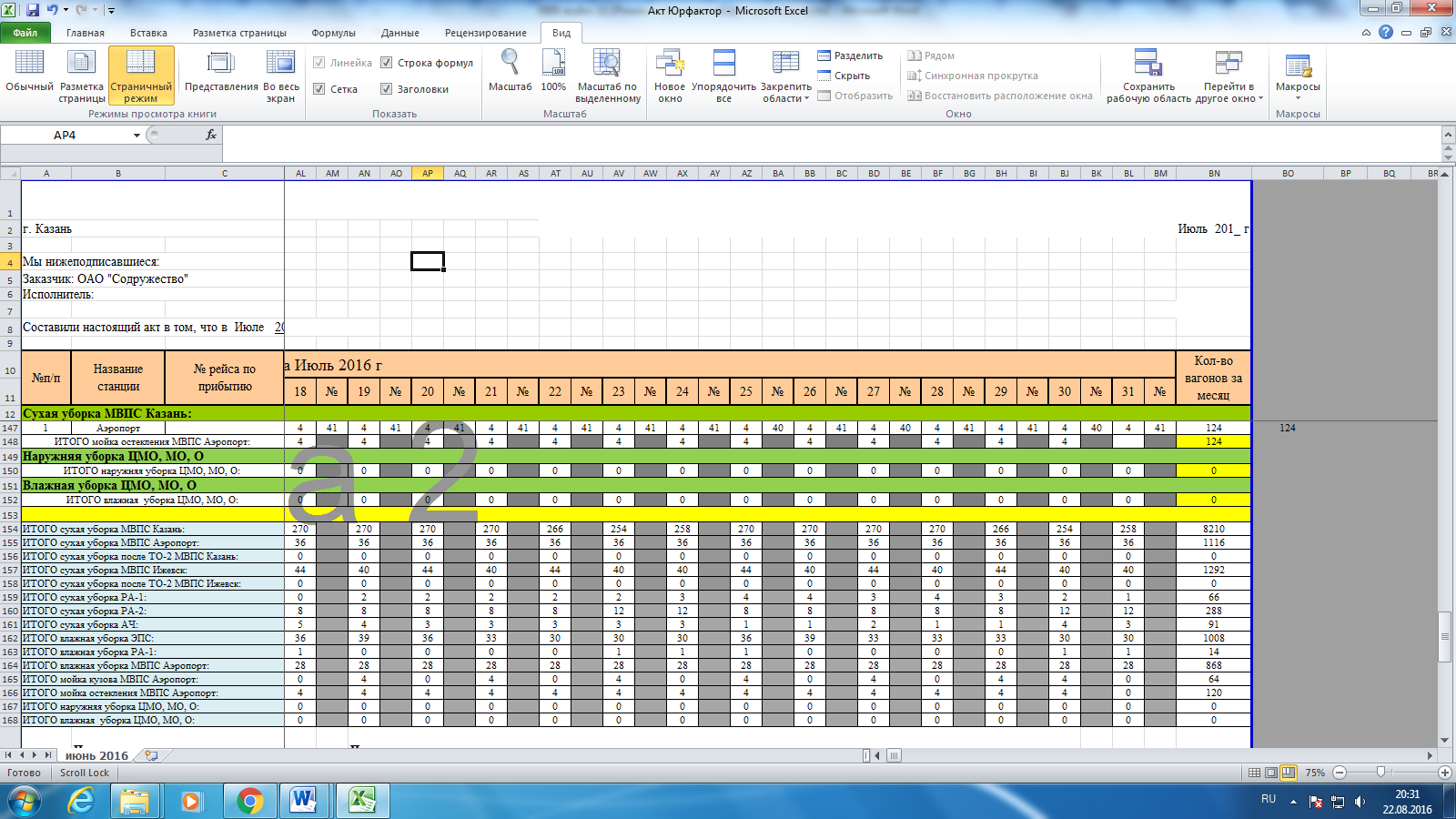            Услуги выполнены в соответствии с условиями договора, Техническим заданием,              Технологией оказания услуг, Графиком оборота поездов.ПРИНЯЛ:								СДАЛ:______________________						______________________(Ф.И.О.)								(Ф.И.О.)______________________						______________________Руководитель структурного подразделения			ИсполнительФОРМА СОГЛАСОВАНА:от Заказчика:						         от Исполнителя:Генеральный директор						_________________А.И. Ахметшин			          ___________/____________/Приложение №8 к Договору № _____ от ______20__ года РЕГЛАМЕНТвзаимодействия при проведении уборки подвижного составаи приемке оказанных услугОсновные положения1.Регламент устанавливает порядок и регулирует вопросы взаимодействия и ответственности между АО «Содружество» (далее – Заказчик) и _____________ (далее - Исполнитель) по организации, выполнению, контролю над выполнением договорных обязательств, качества уборки подвижного состава в пунктах оборота.Регламент является обязательным для исполнения сотрудниками Заказчика и Исполнителя.Регламент определяет проведение единой политики в области содержания подвижного состава в надлежащем санитарно-техническом состоянии в соответствии с требованиями Санитарных правил по организации пассажирских перевозок на железнодорожном транспорте (СП.2.5.1198-03).2. Порядок оказания услуг по сухой, влажной уборке и проведения    проверок качества оказания услуг.2.1. Сухая и влажная уборка подвижного состава должна производиться квалифицированным персоналом, с соблюдением требований действующих нормативных актов, в частности, «Санитарно-эпидемиологических правил. СП.2.5.1198-03», с соблюдением правил техники безопасности и технологии оказания услуг по ежедневной уборке подвижного состава (приложение №3 к договору на оказание услуг).2.2.  Осуществлять контроль за выполнением договорных обязательств по оказанию услуг по уборке, в том числе проводить проверки обязаны руководитель Исполнителя (менеджер по клинингу) совместно с представителями Заказчика, билетные кассиры в пунктах оборота, работники ОТК – по графику и руководители подразделений – при выезде на линию. 2.3.  При следовании поездов по маршруту Казань – Аэропорт – Казань контроль за наличием санитарно-гигиенических принадлежностей возлагается на кассира билетного железнодорожного транспорта данного направления. При следовании поездов по маршрутам Казань-Кизнер/Кизнер-Ижевск, Нижний Новгород-Казань контроль за наличием санитарно-гигиенических принадлежностей возлагается на кассира билетного железнодорожного транспорта данного направления и/или дежурного по вагону.  В случае отсутствия санитарно-гигиенических принадлежностей, ненадлежащего санитарно-технического состояния подвижного состава, кассир билетный железнодорожного транспорта и /или дежурный по вагону обязан доложить диспетчеру отдела эксплуатации о выявленных нарушениях. Диспетчер отдела эксплуатации, получив сообщение о выявленном нарушении, извещает об этом начальника ООП и ОП и начальника отдела эксплуатации для принятия мер по устранению выявленных замечаний. 2.4. Для контроля качества уборки применяется следующая двухуровневая технология:                                        Таблица 1Аудит качества оказанных услуг по уборке пригородных поездов 2 уровня организуется и проводится в соответствии с планом работ полномочным представителем компании. Аудит проводится путем визуального контроля состояния салона пригородного поезда, санитарных узлов, переходных площадок, тамбуров, внутри салонного оборудования. По результатам осмотра заполняется лист Аудита.  Таблица 2АУДИТконтроля качества услуг  по уборке пригородных поездов№ поезда   ____              Место проведения_____                    Дата проведения____ Ф.И.О. и должность лиц, проводивших аудит__________________________________Время начала/ время окончания аудита              _____ /________2.5. Замечания, отраженные в протоколах выполненных работ, подписанный лист «Аудита контроля качества работ по уборке пригородных поездов» является подтверждением нарушения санитарных правил и основанием для выставления штрафных санкций Исполнителю, предусмотренных договором оказания услуг.2.6. За невыполнение обязательств по уборке подвижного состава, вызванное несвоевременным предоставлением Заказчиком информации об изменении оборота подвижного состава в период действия договора, Исполнитель ответственности не несет.   2.7. При изменении графика движения поездов и оборота подвижного состава Заказчик уведомляет об этом Исполнителя в письменном виде не позднее суток до даты внесения таких изменений.3.      Проверка и подписание ответственными лицами документов3.1. Ежедневные протоколы оказанных услуг (приложение 1 к Регламенту) предоставляются для принятия услуг вместе с техническим актом сдачи приемки оказанных услуг.3.2. На основании ежедневных протоколов оказанных услуг Исполнителем составляется технический акт сдачи - приемки оказанных услуг, и представляется Заказчику для проверки не позднее 5 (пятого числа) месяца следующего за отчетным.3.3.  Проверка и возврат Технического акта сдачи-приемки оказанных услуг Исполнителю (приложение №7 к Договору) производится Заказчиком. В случае выявления несоответствия фактического объема или качества оказанных услуг с данными, отраженными в Техническом акте оказанных услуг, составляется отдельный акт с указанием выявленных недостатков в течение 3 (трех) календарных дней.3.4. Ежемесячно, в срок до 10 числа месяца, следующего за отчетным, Исполнитель предоставляет Заказчику подписанный акт сдачи-приемки оказанных услуг по форме приложения №6 и технический акт по форме указанной в приложении №7 к Договору.3.5.  Отделом эксплуатации Заказчика в срок до 10 (десятого) числа месяца, следующего за отчетным, производится проверка правильности расчетов оригинальных Актов сдачи-приемки оказанных услуг и Технического акта сдачи-приемки. Проверка правильности применения тарифов и соответствие объемов услуг в Акте сдачи-приемки оказанных услуг. Проводится ежемесячный контроль за соответствием фактической суммы расходов, отраженных в Актах сдачи-приемки оказанных услуг, предельным расходам, зафиксированным в договоре. 3.6. Представитель Заказчика в течение 5 (пяти) календарных дней с даты получения Акта сдачи-приемки оказанных услуг направляет Исполнителю на электронный адрес_______________________, подписанный Акт сдачи-приемки оказанных услуг или мотивированный отказ от приемки услуги.3.7. На основании двусторонних подписанных Актов сдачи-приемки оказанных услуг, с учетом корректировок Заказчика Исполнитель формирует счет и счет-фактуру для оплаты оказанных услуг. Предоставление вышеуказанных документов отправляются в сканированном виде на электронный адрес Заказчика  bukh2022@sodrppk.ru, оригиналы - письмом на адрес Заказчика не позднее 5 (пяти) календарных дней с момента подписания Акта сдачи-приемки оказанных услуг.3.8. Расчет за фактически оказанные услуги осуществляется Заказчиком ежемесячно, в течение 7 (семи) рабочих дней с даты подписания сторонами Акта сдачи-приемки оказанных услуг на основании, выставленной Исполнителем счета-фактуры.от Заказчика:						         от Исполнителя:_________________А.И. Ахметшин			          __________________Приложение 1 к Регламенту взаимодействия при проведении уборки подвижного состава и приемке оказанных услугПротокол оказанных услуг по уборке подвижного состава, в пункте оборота станции___________ период с «__»  __________202__ г. по «__»_________202___ г.**- заполняется в случае выявления нарушений условий договора на оказание услуг по уборке подвижного состава Руководитель обособленного подразделения исполнителя:__________________№ п/писточникреквизитыпримечаниецена, руб. без НДС за единицу услугицена, руб. без НДС за единицу услугицена, руб. без НДС за единицу услугицена, руб. без НДС за единицу услугицена, руб. без НДС за единицу услугицена, руб. без НДС за единицу услугицена, руб. без НДС за единицу услугицена, руб. без НДС за единицу услугицена, руб. без НДС за единицу услугицена, руб. без НДС за единицу услугицена, руб. без НДС за единицу услугицена, руб. без НДС за единицу услугицена, руб. без НДС за единицу услуги№ п/писточникреквизитыпримечаниесухая МВПСвлажная оборотывлажная уборка аэропортвлажная уборка экспресссухая -РА-2влажная РА2,3сухая РА-1влажная -РА-1влажная ЦМОнаружная ЦМОчистка ковровых дорожекхимическая чистка кресел салонов стирка и глажка занавесок1коммерческое предложение№ 070/04 от 07.11.2279,93230,96272,53351,38109,87365,78120,92339,36576,03533,475504,3386,071789,242коммерческое предложение№ 2022/185 от 07.11.202280,66233,07277,35352,77109,27369,23121,44340,77598,87549,925517,86394,311799,963коммерческое предложение№ к-0711/05 от 07.11.202279,14228,68274,42347,91106,67358,61118,55334,35574,89529,775498,81384,921787,464коммерческое предложениеб/н от 17.10.202277,24223,19339,5104,02349,86115,64326,31561,04517,055436,2375,621744,45ЕИСизвещение № 32009725568с учетом применения коэф. индексации 6%73,756ЕИСизвещение  № 32110114848с учетом применения коэф. индексации 6%78,607ЕИСизвещение № 32110258767с учетом применения коэф. индексации 6%73,36105,96105,968ЕИСизвещение № 32110258595с учетом применения коэф. индексации 6%81,8181,8181,819ЕИСизвещение № 32009628876с учетом применения коэф. индексации 6%332,24332,2410ЕИС извещение № 32009660522с учетом применения коэф. индексации 6%211,4611договор№ 632 от 17.12.2021с учетом применения коэф. индексации 6%58,48168,9978,76264,8987,56247,06424,78391,484 116,32284,401 321,80нмц75,89216,06274,77347,8999,48340,10107,41320,02547,12504,345 214,70365,061 688,572023202320232023п/пвид подвижного составаПримечаниекол-во вагоновстоимость за единицу, руб. без НДССтоимость уборки руб., без НДССумма НДС, руб.стоимость всего, руб. с НДС1ЭПС8454275,896 415 892,381 283 178,487 699 070,862ЭПС29930216,066 466 675,801 293 335,167 760 010,963ЭПС5840274,771 604 656,80320 931,361 925 588,164ЭПС11680347,894 063 355,20812 671,044 876 026,245РА-2168899,48167 922,2433 584,45201 506,696РА-2,Ра-33860340,11 312 786,00262 557,201 575 343,207РА-11094107,41117 506,5423 501,31141 007,858РА-12633320,02842 612,66168 522,531 011 135,199ЦМО24547,1213 130,882 626,1815 757,0610ЦМО24504,3412 104,162 420,8314 524,9911ЭПС1 раз в 10 дней365214,7187 729,2037 545,84225 275,0412ЭПС1 раз в квартал1520365,06554 891,20110 978,24665 869,4413ЭПС1 раз в месяц121688,5720 262,844 052,5724 315,4114288321 779 525,904 355 905,1826 135 431,08НаименованиеМатериал, составРучки дверейАлюминиевые сплавыПолы салонов, тамбуровлинолеумСтены салонаслоистый пластик, наклеенный на древесноволокнистую плитуБагажные полкиалюминиевые сплавы, окрашенный металлОконные рамыалюминиевые сплавыДвериОкрашенные алюминиевые сплавыСиденьяспинки сидений изготовлены из латексной губки. Для обшивки использована искусственная кожа, мягкое покрытие (велюр/флок)Туалет (потолок, стены)слоистый пластик, наклеенный на древесноволокнистую плитуТуалет (пол)слоистый пластик, наклеенный на древесноволокнистую плиту (или линолеум, плитка)Унитаз, раковинаЖелезный (стальной)Ковровые дорожкиПолиамид на виниловой основе, ворс 7 ммЗанавескиполиэстер1.Сухая уборка мотор-вагонного электроподвижного состава (ЭПС) ЭД-9М, ЭД-9Э, ЭД-9МК и подвижного состава на дизельной тяге (РА-1, РА-2) в пунктах оборота1.Сухая уборка мотор-вагонного электроподвижного состава (ЭПС) ЭД-9М, ЭД-9Э, ЭД-9МК и подвижного состава на дизельной тяге (РА-1, РА-2) в пунктах оборота1.Сухая уборка мотор-вагонного электроподвижного состава (ЭПС) ЭД-9М, ЭД-9Э, ЭД-9МК и подвижного состава на дизельной тяге (РА-1, РА-2) в пунктах оборота1.Сухая уборка мотор-вагонного электроподвижного состава (ЭПС) ЭД-9М, ЭД-9Э, ЭД-9МК и подвижного состава на дизельной тяге (РА-1, РА-2) в пунктах оборота№ п/пОписание работпериодичность1очистка переходных площадок от снега, льда, грязи согласно графику оборота поездов2сбор и удаление мусора, в том числе из-за диванов и электропечей, а также из туалетных кабин и с подножек вагонов согласно графику оборота поездов3удаление из тамбуров снега, льда и грязи, очистка от снега и грязи карманов пневматических дверей согласно графику оборота поездов4подметание переходных площадок согласно графику оборота поездов5подметание полов салонов вагонов, туалетных кабин и тамбуров согласно графику оборота поездов6протирка поверхностей диванов согласно графику оборота поездов7протирка потолка, стен санузла, мытье полов санузла согласно графику оборота поездов8мытье и дезинфекция унитазов, раковин и др. оборудования туалетных кабин согласно графику оборота поездов9удаление локальных загрязнений стекол окон, стен салонов и тамбуров (в т.ч. жевательная резинка, наклейки, надписи и проч.) согласно графику оборота поездов10 вынос собранного мусора к месту утилизации, его утилизация  согласно графику оборота поездов2. Влажная уборка мотор-вагонного электроподвижного состава (ЭПС) ЭД-9М, ЭД-9Э, ЭД-9МК и подвижного состава на дизельной тяге (РА-1,РА-2)   в пунктах оборота:2. Влажная уборка мотор-вагонного электроподвижного состава (ЭПС) ЭД-9М, ЭД-9Э, ЭД-9МК и подвижного состава на дизельной тяге (РА-1,РА-2)   в пунктах оборота:2. Влажная уборка мотор-вагонного электроподвижного состава (ЭПС) ЭД-9М, ЭД-9Э, ЭД-9МК и подвижного состава на дизельной тяге (РА-1,РА-2)   в пунктах оборота:2. Влажная уборка мотор-вагонного электроподвижного состава (ЭПС) ЭД-9М, ЭД-9Э, ЭД-9МК и подвижного состава на дизельной тяге (РА-1,РА-2)   в пунктах оборота:№ п/пОписание работпериодичность1протирка влажной салфеткой полок багажных, верха коробок оконных рам, подоконников, нижних частей стен и дверей салонов, стен и дверей тамбуров согласно графику оборота поездов2мытьё горячей водой с применением моющих и дезинфицирующих средств полов вагонов, тамбуров, туалетных кабин согласно графику оборота поездов3протирка поверхностей диванов согласно графику оборота поездов4мытье и дезинфекция унитазов, раковин и др. оборудования туалетных кабин согласно графику оборота поездов5удаление из тамбуров, переходных площадок снега, льда и грязи, очистка от снега и грязи карманов пневматических дверей согласно графику оборота поездов6протирка потолка, стен санузла согласно графику оборота поездов7удаление локальных загрязнений стекол окон, стен салонов и тамбуров (в т.ч.  жевательная резинка, наклейки, надписи и проч.) согласно графику оборота поездов8Установка пакетов для сбора мусора в емкости для сбора мусора  2 штсогласно графику оборота поездов9 вынос собранного мусора к месту утилизации, его утилизациясогласно графику оборота поездов3. Влажная уборка ЭПС  по маршрутам : Казань-Аэропорт; экспресс Казань-Кизнер; Кизнер-Ижевск (поезда №№ 6934/6935; 6936/6933; 6923/6926; 6925/6924),  экспресс Нижний Новгород – Казань (поезда №№6732,6734)3. Влажная уборка ЭПС  по маршрутам : Казань-Аэропорт; экспресс Казань-Кизнер; Кизнер-Ижевск (поезда №№ 6934/6935; 6936/6933; 6923/6926; 6925/6924),  экспресс Нижний Новгород – Казань (поезда №№6732,6734)3. Влажная уборка ЭПС  по маршрутам : Казань-Аэропорт; экспресс Казань-Кизнер; Кизнер-Ижевск (поезда №№ 6934/6935; 6936/6933; 6923/6926; 6925/6924),  экспресс Нижний Новгород – Казань (поезда №№6732,6734)№ п/пОписание работпериодичность1мытье пола и стен до высоты 1,5 м санузла и протирка салфеткой, смоченной в дезинфицирующем растворесогласно графику оборота поездов2мытье и дезинфекция унитазов, раковин и др. оборудования туалетных кабинсогласно графику оборота поездов3заправка диспенсеров жидким мылом, пополнение туалетной бумагой и салфетками в туалетных кабинах, установка пакетов для сбора мусора в емкости для сбора мусора 2 шт.согласно графику оборота поездов4очистка переходных площадок от снега, льда, грязисогласно графику оборота поездов5сбор и удаление мусора, в том числе из-за диванов и электропечей, а также из туалетных кабин и с подножек вагоновсогласно графику оборота поездов6удаление из тамбуров снега, льда и грязи, очистка от снега и грязи карманов пневматических дверейсогласно графику оборота поездов7подметание переходных площадоксогласно графику оборота поездов8подметание полов салонов вагонов, туалетных кабин и тамбуровсогласно графику оборота поездов9протирка ручек и стекол переходных дверей салона (с двух сторон) влажной салфеткойсогласно графику оборота поездов10мытье и протирка пола салона и тамбура вагонасогласно графику оборота поездов11протирка стен и дверей тамбуров влажной салфеткойсогласно графику оборота поездов12протирка диванов влажной салфеткой, смоченной в дезинфицирующем растворесогласно графику оборота поездов13протирка подоконников и нижней части окон влажной салфеткойсогласно графику оборота поездов14протирка стекол окон вагона автоматических входных дверей (внутри), дверей салона (с двух сторон) влажной салфеткойсогласно графику оборота поездов15протирка полок багажных, верха коробок оконных рамсогласно графику оборота поездов16вынос собранного мусора к месту утилизации, его утилизациясогласно графику оборота поездов17Дезинфекция поручней, ручек и багажных полок согласно СП 2.5.3650-20 таблица 57согласно графику оборота поездов18Для поездов сообщением Казань-Кизнер/Кизнер-Ижевск (маршрут 6934/6935; 6936/6933; 6923/6926; 6925/6924) чистка ковровых дорожек (в случае если чистка дорожек проводится с вывозом с объекта уборки на период их отсутствия необходимо предусмотреть замену на аналогичные за счет Исполнителя услуг)1 раз в 10дней19Для поездов сообщением Казань-Кизнер/Кизнер-Ижевск (маршрут 6934/6935; 6936/6933; 6923/6926; 6925/6924) стирка и глажка занавесок1 раз в месяц20Для поездов сообщением Казань-Кизнер/Кизнер-Ижевск (маршрут 6934/6935; 6936/6933; 6923/6926; 6925/6924) химическая чистка обшивки кресел вагонов 1 и 2 класса (материал покрытия «флок»)1 раз в квартал4.Наружная уборка вагона межобластного (МО) (пассажирские вагоны)4.Наружная уборка вагона межобластного (МО) (пассажирские вагоны)4.Наружная уборка вагона межобластного (МО) (пассажирские вагоны)№п/пОписание работпериодичность1Кузов вагона, двери и стекла щелочным раствором натереть и смыть (вручную)4 раза в год2Торцы вагона щелочным раствором натереть и смыть (вручную)4 раза в год3Решетки подножек от грязи очистить и подмести4 раза в год4Крышу вагона щелочным раствором натереть и смыть (вручную)4 раза в год5.Внутренняя влажная уборка вагона межобластного (МО)5.Внутренняя влажная уборка вагона межобластного (МО)5.Внутренняя влажная уборка вагона межобластного (МО)№ п/пОписание работпериодичность№ п/пОписание работпериодичность1Отделение: протирка влажной салфеткой:полок багажных, полок поперечных верхних, полок багажных и трубы отопительной верхней, полок багажных и трубы отопительной верхней, полок продольных верхних и нижних, трубы отопления нижней, диванов поперечных и защиты трубы, решеток вентиляционных, рундуков (снаружи и внутри), трубы отопления нижние4 раза в год2Отделение: мытьё горячей водой с применением моющих и дезинфицирующих средств: полов вагона, стен над верхними полками, стен над диванами,стен над багажными полками,двери со стороны коридора,стен боковых кресел,стен торцевых и перегородок, с одной стороны,стекла зимней рамы окна,мусорного ящика,кожуха котельного отделения,двери со стороны коридора (входной, туалета, служебного отделения, входной в пассажирское отделение),пола коридора4 раза в год3Коридор сквозной:мытьё горячей водой с применением моющих и дезинфицирующих средств двери со стороны коридора4 раза в год4Коридор не котлового конца:мытьё горячей водой с применением моющих и дезинфицирующих средств:стен, труб отопления, защиты трубы, корпуса мусорного ящика, дверей со стороны коридора (входную, туалета, служебного отделения, входную в пассажирское помещение),полов4 раза в год5Тамбур: мытьё горячей водой с применением моющих и дезинфицирующих средств: стен, дверей (входных, торцевых, входных в вагон), полов,стекла дверей4 раза в год6обмести суфле переходной площадки4 раза в год7потолок и склоны вагона вымыть и протереть4 раза в год8осветительные плафоны салона и тамбуров протереть4 раза в год9Карманы дверей, полы тамбуров, переходных площадок от снега и льда очистить4 раза в год10Санузел:пол санузла подмести,потолок, стены, пол санузла вымыть и протереть,унитаз и раковину вычистить, вымыть и протереть4 раза в год11вынос собранного мусора к месту утилизации, его утилизация4 раза в год № п.п.ХарактеристикиВеличина характеристики1.Головной вагон1.1.Длина салона1.2.Ширина салона1.3.Количество мест для сидения2051.4.Количество окон162.Моторный вагон2.1.Длина салона2.2.Ширина салона2.3.Количество мест для сидения2482.4.Количество окон203.Прицепной вагон3.1.Длина салона3.2.Ширина салона3.3.Количество мест для сидения2493.4.Количество окон20 № п.п.ХарактеристикиВеличина характеристики1.Головной вагон1.1.Длина салона1.2.Ширина салона3522 мм1.3.Количество мест для сидения641.4.Количество окон142.Моторный вагон2.1.Длина салона2.2.Ширина салона3522 мм2.3.Количество мест для сидения1162.4.Количество окон203.Прицепной вагон3.1.Длина салона16050 мм3.2.Ширина салона3522 мм3.3.Количество мест для сидения1163.4.Количество окон20№ п.п.ХарактеристикиВеличина характеристики1.Моторный вагон1.1.Длина салона1.2.Высота салона1.3.Ширина салона1.4.Количество окон191.5.Количество сидений1362.Прицепной вагон2.1.Длина салона2.2.Высота салона2.3.Ширина салона2.4.Количество окон182.5.Количество сидений86№№ п.п.ХарактеристикиВеличина характеристики1.Моторный вагон1.1.Длина салона1.2.Высота салона1.3.Ширина салона1.4.Количество окон241.5.Количество сидений74№№ п.п.ХарактеристикиВеличина характеристики1.1.1.Длина вагона23600 мм1.2.Высота вагона4338 мм1.3.Ширина вагона салона305 мм1.4.Количество окон салона 181.5.Количество сидений60наименование работвид подвижного составаПримечаниекол-во вагонов1Сухая уборкаЭПС845422Влажная уборка  пункты оборотаЭПС299303аэропорт влажнаяЭПС58404влажная экспрессыЭПС116805Сухая уборкаРА-216886Влажная уборкаРА-2,Ра-338607Сухая уборкаРА-110948Влажная уборкаРА-126339Влажная уборкаЦМО2410Наружная уборкаЦМО2411чистка ковровых дорожекЭПС1 раз в 10 дней3612химическая чистка кресел салонов ЭПС1 раз в квартал152013стирка и глажка занавесокЭПС1 раз в месяц12Итого:142883ГрафикГрафикГрафикГрафикГрафикГрафикГрафикГрафикГрафикГрафикГрафикоборота пригородных поездовоборота пригородных поездовоборота пригородных поездовоборота пригородных поездовоборота пригородных поездовоборота пригородных поездовоборота пригородных поездовоборота пригородных поездовоборота пригородных поездовоборота пригородных поездовоборота пригородных поездовСухая уборка мотор-вагонного электроподвижного состава в пунктах оборота по станциям:Сухая уборка мотор-вагонного электроподвижного состава в пунктах оборота по станциям:Сухая уборка мотор-вагонного электроподвижного состава в пунктах оборота по станциям:Сухая уборка мотор-вагонного электроподвижного состава в пунктах оборота по станциям:Сухая уборка мотор-вагонного электроподвижного состава в пунктах оборота по станциям:Сухая уборка мотор-вагонного электроподвижного состава в пунктах оборота по станциям:Сухая уборка мотор-вагонного электроподвижного состава в пунктах оборота по станциям:Сухая уборка мотор-вагонного электроподвижного состава в пунктах оборота по станциям:Сухая уборка мотор-вагонного электроподвижного состава в пунктах оборота по станциям:Сухая уборка мотор-вагонного электроподвижного состава в пунктах оборота по станциям:Сухая уборка мотор-вагонного электроподвижного состава в пунктах оборота по станциям:№ п/п№ поездасообщениевремя приб.время отправлениявид уборкидни курсированиявид под.составасоставность, вагонсоставность, вагон№ п/п№ поездасообщениевремя приб.время отправлениявид уборкидни курсированиявид под.составасоставность, вагонсоставность, вагонСт. КазаньСт. КазаньСт. КазаньСт. КазаньСт. КазаньСт. КазаньСт. КазаньСт. Казань16423/6410КИЗНЕР-КАЗАНЬ-Арск10:0020:30сухаяеж.эпс4426431/6365СОСНОВКА-КАЗАНЬ-Албаба21:0221:47сухаясб, всэпс4436308/6309СВИЯЖСК-КАЗАНЬ-СВИЯЖСК19:2221:00сухаяежэпс4446302/7701СВИЯЖСК-КАЗАНЬ6:407:20сухаяеж.эпс4456401/6353АРСК-КАЗАНЬ-КАНАШ6:457:30сухаяеж.эпс4466437/6430АРСК-КАЗАНЬ-Шемордан18:5019:30сухаяеж.эпс4476364/6408АЛБАБА-КАЗАНЬ-Арск11:3017:28сухаяеж.эпс4486004/6307СВИЯЖСК-КАЗАНЬ-Свияжск15:3516:25сухаяеж.эпс4496304/6404СВИЯЖСК-КАЗАНЬ-Арск7:288:15сухаяежэпс44106407/6480АРСК-КАЗАНЬ-ПАРАТСК14:3516:57сухаяеж.эпс44116324/6365ПАРАТСК-КАЗАНЬ-Албаба8:3314:10сухаяеж.эпс44126366/6359Албаба-Казань-Свияжск18:2719:25сухаяеж.эпс44136471/7640БИРЮЛИ-ВАСИЛЬЕВО-КАЗАНЬ10:1310:57сухаяежэпс44146358/6001Канаш-Казань-Свияжск18:058:10сухаяежэпс44Ст. СвияжскСт. СвияжскСт. СвияжскСт. СвияжскСт. СвияжскСт. СвияжскСт. СвияжскСт. Свияжск16001/6476КАЗАНЬ-СВИЯЖСК-Арск9:5011:02сухаяеж.с 30.04 по30.09. 2023эпс4426307/6308КАЗАНЬ-СВИЯЖСК-КАЗАНЬ17:4118:02сухаяеж.эпс4436355/6356КАЗАНЬ-СВИЯЖСК-КАЗАНЬ12:1212:35сухаяеж.эпс4446359/7703КАЗАНЬ-СВИЯЖСК20:4221:42сухаяеж.эпс4456309/6304КАЗАНЬ-СВИЯЖСК-КАЗАНЬ22:176:12сухаяеж.эпс4466327/6363Албаба-Свияжск-Албаба19:535:30сухаяеж.эпс4476003/6004КАЗАНЬ-СВИЯЖСК-КАЗАНЬ13:5314:16сухаяеж.эпс44Ст. АрскСт. АрскСт. АрскСт. АрскСт. АрскСт. АрскСт. АрскСт. Арск16404/6407КАЗАНЬ-АРСК-КАЗАНЬ9:5312:47сухаяежэпс4426408/6469КАЗАНЬ-АРСК-АЛБАБА19:005:58сухаяеж.эпс4436410/6403Каз,-В.поляны-Арск-Казань19:394:18сухаяежэпс4446482/6405Каз,-В.поляны-Арск-Казань19:476:58сухаяежэпс4456476/6437КАЗАНЬ-АРСК-КАЗАНЬ13:4017:00сухаяеж.с 30 .04 по 30.09.2023эпс4466432/6473КАЗАНЬ-АРСК-Паратск12:5615:29сухаяеж.с 30 .04 по 30.09.2023эпс4476434/6477Казань- Арск - Васильево14:5015:53сухежэпс44Ст. Зел. ДолСт. Зел. ДолСт. Зел. ДолСт. Зел. ДолСт. Зел. ДолСт. Зел. ДолСт. Зел. ДолСт. Зел. Дол16477/6482КУРКАЧИ-ВАСИЛЬЕВО-БИРЮЛИ18:1218:28сухаяеж.эпс44Ст. ВолжскСт. ВолжскСт. ВолжскСт. ВолжскСт. ВолжскСт. ВолжскСт. ВолжскСт. Волжск 16325/6474КАЗАНЬ-ВОЛЖСК-КУРКАЧИ19:035:15сухежэпс44 26479/6322Арск - Волжск - Казань20:075:44сухежэпс44Ст. БирюлиСт. БирюлиСт. БирюлиСт. БирюлиСт. БирюлиСт. БирюлиСт. БирюлиСт. Бирюли16480/6481ПАРАТСК-БИРЮЛИ-ВОЛЖСК18:5219:23сухаяеж.эпс4426478/6479ВАСИЛЬЕВО-БИРЮЛИ-ВАСИЛЬЕВО17:2217:50сухаяежэпс4436322/6471Волжск-Бирюли-Васильево8:198:35сухаяежэпс44Ст. КанашСт. КанашСт. КанашСт. КанашСт. КанашСт. КанашСт. КанашСт. Канаш16357/6352КАЗАНЬ-КАНАШ-КАЗАНЬ20:404:38сухаяеж.эпс4426353/6358КАЗАНЬ-КАНАШ-КАЗАНЬ10:3215:05сухаяеж.эпс4436194/6191ШУМЕРЛЯ-КАНАШ-КАЗАНЬ20:434:55сухаяПонед-пятнэпс4446351/6360КАЗАНЬ-КАНАШ-КАЗАНЬ6:3817:47сухаяеж.эпс4456192/6102ШУМЕРЛЯ-КАНАШ-Казань6:348:00сухаяПонед-пятнэпс4466101/6193КАЗАНЬ-КАНАШ-ШУМЕРЛЯ17:2917:32сухаяпонед-пятнэпс44Ст. СосновкаСт. СосновкаСт. СосновкаСт. СосновкаСт. СосновкаСт. СосновкаСт. СосновкаСт. СосновкаСт. СосновкаСт. Сосновка16427/6327Казань - Сосновка - Казань17:2518:37сухаяеж.эпс6626424/6429Казань - Сосновка - Казань15:3316:06сухаяежэпс6636440/6431Казань - Сосновка - Казань16:5117:25сухаяежэпс44Ст. ПаратскСт. ПаратскСт. ПаратскСт. ПаратскСт. ПаратскСт. ПаратскСт. ПаратскСт. ПаратскСт. ПаратскСт. Паратск16475/6478Арск - Паратск - Бирюли21:456:40сухаяежэпс44Ст. ШеморданСт. ШеморданСт. ШеморданСт. ШеморданСт. ШеморданСт. ШеморданСт. ШеморданСт. ШеморданСт. ШеморданСт. Шемордан16430/6401Казань - Шемордан - Казань21:054:12сухаяеж.эпс44Ст. В.ПоляныСт. В.ПоляныСт. В.ПоляныСт. В.ПоляныСт. В.ПоляныСт. В.ПоляныСт. В.ПоляныСт. В.ПоляныСт. В.ПоляныСт. В.Поляны16420/6425Казань - Кукмор - Казань8:5912:06сухаяеж.эпс4426379/6374Кизнер - В. Поляны - Ижевск13:0014:20сухаяеж.эпс44Ст. ИжевскСт. ИжевскСт. ИжевскСт. ИжевскСт. ИжевскСт. ИжевскСт. ИжевскСт. Ижевск16374/6511/6512В.ПОЛЯНЫ-ИЖЕВСК-янаул18:134:23сухаяеж.эпс4426525/6526ЯНАУЛ-ИЖЕВСК21:1021:35сухаяеж.эпс4436517/6518ЯНАУЛ-ИЖЕВСК8:118:36сухаяеж.эпс4446519/6520ЯНАУЛ-ИЖЕВСК15:0515:30сухаяеж.эпс44Ст. ЯнаулСт. ЯнаулСт. ЯнаулСт. ЯнаулСт. ЯнаулСт. ЯнаулСт. ЯнаулСт. Янаул16515/6516/6522/6532ИЖЕВСК-ЯНАУЛ-КРАСНОУФИМСК18:405:10сухаяеж.эпс4426531/6521/6519/6520КРАСНОУФИМСК-ЯНАУЛ-ИЖЕВСК11:0011:17сухаяеж.эпс4436513/6514/6524/6534ИЖЕВСК-ЯНАУЛ-КРАСНОУФИМСК15:3615:57сухаяеж.эпс44Ст. КрасноуфимскСт. КрасноуфимскСт. КрасноуфимскСт. КрасноуфимскСт. КрасноуфимскСт. КрасноуфимскСт. КрасноуфимскСт. Красноуфимск16571/6533Дружинино - Красноуфимск - Дружинино4:167:25сухаяПт, Сб, Всэпс4426524/6534/6572ЯНАУЛ-КРАСНОУФ.-ДРУЖИНИНО20:044:57сухаяеж.эпс44Ст. ДружининоСт. ДружининоСт. ДружининоСт. ДружининоСт. ДружининоСт. ДружининоСт. ДружининоСт. ДружининоСт. ДружининоСт. Дружинино16532/6574Красноуфимск - Дружинино - Красноуфимск19:064:16сухаяЧт, Пт, Сбэпс4426572/6575Красноуфимск - Дружинино - Красноуфимск8:0215:12сухаяеж.кроме Субэпс44Ст. КизнерСт. КизнерСт. КизнерСт. КизнерСт. КизнерСт. КизнерСт. КизнерСт. КизнерСт. КизнерСт. Кизнер16373/6423Ижевск-Кизнер-Казань21:116:02сухаяежэпс4426371/7673/6427Ижевск-Кизнер-Казань11:4813:50сухаяежэпс6636438/6372Казань-Кизнер-Ижевск22:083:02сухаяежэпс44№№ поездасообщениеПункт уборкивремя приб.время отправлениявид уборкидни курсированиявид под.составасоставность, вагон16701АЭРОПОРТ-КАЗАНЬКазань6:588:00влежэпс426703АЭРОПОРТ-КАЗАНЬКазань9:1910:25влежэпс436708КАЗАНЬ-АЭРОПОРТАэропорт15:1317:15влежэпс446715АЭРОПОРТ-КАЗАНЬКазань22:580:01влежэпс4№ п/п№ поездовСообщениевремя 
приб. время 
отпрВид уборкидни курсированиявид под.составасоставность,вагон16429/6410В.Поляны-Казань-Арск19:4520:30влажежэпс426421/6327Соснова- Казань-Албаба7:3518:38влажежэпс636356/6325СВИЯЖСК-КАЗАНЬ-Волжск13:4717:21влажежэпс446352/6404Канаш-Казань-Арск7:438:15влажежэпс456306/6434Свияжск - Казань - Сосновка8:0212:13влажежэпс466374/6511/6512В.ПОЛЯНЫ-ИЖЕВСК-Янаул18:134:23влажежэпс476427/6438СОСНОВКА-КАЗАНЬ-КИЗНЕР17:3518:17влажежэпс486360КАНАШ-КАЗАНЬ20:4521:34влажежэпс496425/6428В. Поляны - Казань - В. Поляны11:3613:34влажежэпс4106403/6001ШЕМОРДАН-КАЗАНЬ-СВИЯЖСК7:158:23влажежэпс4116479/6434Бирюли-Паратск - Казань - Арск19:5813:12влажежэпс4126405/6432АРСК-КАЗАНЬ-БИРЮЛИ8:4610:32влажежэпс4136102/6357КАНАШ-КАЗАНЬ-КАНАШ11:1717:45влажежэпс4146404/6407КАЗАНЬ-АРСК-КАЗАНЬ9:5312:47влажежэпс4156362/6424АЛБАБА-КАЗАНЬ-КУРКАЧИ8:2112:13влажежэпс4166372КИЗНЕР-ИЖЕВСК6:018:00влажежэпс4176511/6512/6525/6526ИЖЕВСК-ЯНАУЛ-ИЖЕВСК8:0917:24влажежэпс4186533/6523/6517/6518КРАСНОУФИМСК-ЯНАУЛ-ИЖЕВСК18:134:45влажежэпс4196522/6532/8774ЯНАУЛ-КРАСНОУФ-ЯНАУЛ.9:2015:08влажежэпс4206575/6531/6521ДРУЖ.-КРАСНОУФ-ЯНАУЛ18:246:45влажежэпс4№ п/п № п/п № поездов№ поездовСообщениеСообщениевремя 
приб.время 
приб.время 
отпр.время 
отпр.Вид уборкиВид уборкидни курсированиядни курсированиявид под.состававид под.составасоставность,вагонсоставность,вагонСт. АлатырьСт. АлатырьСт. АлатырьСт. АлатырьСт. АлатырьСт. АлатырьСт. АлатырьСт. АлатырьСт. АлатырьСт. АлатырьСт. АлатырьСт. АлатырьСт. АлатырьСт. АлатырьСт. АлатырьСт. АлатырьСт. АлатырьСт. Алатырь116395/63906395/6390КАНАШ-АЛАТЫРЬКАНАШ-АЛАТЫРЬ20:1620:164:504:50влажнаявлажнаяеж.еж.РА-1РА-111226389/64916389/6491КАНАШ-АЛАТЫРЬКАНАШ-АЛАТЫРЬ7:037:037:407:40влажнаявлажнаяеж.еж.РА-1РА-111Ст. КанашСт. КанашСт. КанашСт. КанашСт. КанашСт. КанашСт. КанашСт. КанашСт. КанашСт. КанашСт. КанашСт. КанашСт. КанашСт. КанашСт. КанашСт. КанашСт. КанашСт. Канаш116390/63956390/6395АЛАТЫРЬ-КАНАШАЛАТЫРЬ-КАНАШ7:227:2217:5517:55влажнаявлажнаяеж.еж.РА-1РА-111226492/63966492/6396АЛАТЫРЬ-КАНАШАЛАТЫРЬ-КАНАШ19:1019:104:474:47влажнаявлажнаяежежРА-1РА-111336501/65066501/6506ЧЕБОКСАРЫ-КАНАШ-ЧЕБОКСАРЫЧЕБОКСАРЫ-КАНАШ-ЧЕБОКСАРЫ9:529:5214:4014:40сухаясухая01.01-14.04; 16.10-31.1201.01-14.04; 16.10-31.12РА-1РА-1РА-11Ст .БугульмаСт .БугульмаСт .БугульмаСт .БугульмаСт .БугульмаСт .БугульмаСт .БугульмаСт .БугульмаСт .БугульмаСт .БугульмаСт .БугульмаСт .БугульмаСт .БугульмаСт .БугульмаСт .БугульмаСт .БугульмаСт .БугульмаСт .Бугульма11Бугульма - КандрыБугульма - Кандры 16:37 16:3717:20 17:20 влажнаявлажнаяеж.еж.РА-1РА-1РА-1122Бугульма - КандрыБугульма - Кандрывлажнаявлажнаяеж.еж.РА-1РА-1РА-11Ст. ИжевскСт. ИжевскСт. ИжевскСт. ИжевскСт. ИжевскСт. ИжевскСт. ИжевскСт. ИжевскСт. ИжевскСт. ИжевскСт. ИжевскСт. ИжевскСт. ИжевскСт. ИжевскСт. ИжевскСт. ИжевскСт. ИжевскСт. Ижевск116678/66776678/6677Нижнекамск-Ижевск-НижнекамскНижнекамск-Ижевск-Нижнекамск16:2016:206:396:39влвлежежРА-2/3РА-2/3РА-2/3РА-2/3226752/67516752/6751Нижнекамск-Ижевск-НижнекамскНижнекамск-Ижевск-Нижнекамск10:3010:3016:0916:09влвлежежРА-2/3РА-2/3РА-2/3РА-2/3336878/68796878/6879Балезино - Ижевск- БалезиноБалезино - Ижевск- Балезино20:1420:144:484:48влвлежежРА-2/3РА-2/3РА-2/3РА-2/3446454/64556454/6455Балезино - Ижевск – БалезиноБалезино - Ижевск – Балезино11:4311:4315:1515:15влвлежежРА-2/3РА-2/3РА-2/3РА-2/355Ижевск-Кез-ИжевскИжевск-Кез-Ижевск20:5420:5421:4721:47влажнаявлажнаясб, вссб, всРА-2/3РА-2/3РА-2/3РА-2/3666354/63516354/6351Ува - Ижевск –УваУва - Ижевск –Ува19:3419:343:483:48влвлежежРА-2/3РА-2/3РА-2/3РА-2/3 Ст. Чебоксары  Ст. Чебоксары  Ст. Чебоксары  Ст. Чебоксары  Ст. Чебоксары  Ст. Чебоксары  Ст. Чебоксары  Ст. Чебоксары  Ст. Чебоксары  Ст. Чебоксары  Ст. Чебоксары  Ст. Чебоксары  Ст. Чебоксары  Ст. Чебоксары  Ст. Чебоксары  Ст. Чебоксары  Ст. Чебоксары  Ст. Чебоксары 116506/65056506/6505КАНАШ-ЧЕБОКСАРЫ-КАНАШКАНАШ-ЧЕБОКСАРЫ-КАНАШ17:0817:0818:4018:40сухаясухаяС 01.01.по 14.04; с 16.10 по 31.12С 01.01.по 14.04; с 16.10 по 31.12              РА-1              РА-1              РА-1              РА-1Ст. Круглое полеСт. Круглое полеСт. Круглое полеСт. Круглое полеСт. Круглое полеСт. Круглое полеСт. Круглое полеСт. Круглое полеСт. Круглое полеСт. Круглое полеСт. Круглое полеСт. Круглое полеСт. Круглое полеСт. Круглое полеСт. Круглое полеСт. Круглое полеСт. Круглое полеСт. Круглое поле117637/76367637/7636Алнаши-Круглое Поле -АлнашиАлнаши-Круглое Поле -Алнаши20:5220:523:523:52влажнаявлажнаяежежРА-1РА-1РА-1РА-1226757/67586757/6758Алнаши- Альметьевская - АлнашиАлнаши- Альметьевская - Алнаши21:0021:0022:0022:00сухаясухаяежежРА-1РА-1РА-1РА-1Ст. БуаСт. БуаСт. БуаСт. БуаСт. БуаСт. БуаСт. БуаСт. БуаСт. БуаСт. БуаСт. БуаСт. БуаСт. БуаСт. БуаСт. БуаСт. БуаСт. БуаСт. Буа116373/63726373/6372Свияжск-Буа-СвияжскСвияжск-Буа-Свияжск8:278:2715:5015:50сухаясухаяежежРА-1РА-1РА-1РА-1Ст. КазаньСт. КазаньСт. КазаньСт. КазаньСт. КазаньСт. КазаньСт. КазаньСт. КазаньСт. КазаньСт. КазаньСт. КазаньСт. КазаньСт. КазаньСт. КазаньСт. КазаньСт. КазаньСт. КазаньСт. Казань116382/63836382/6383Й-ОЛА-КАЗАНЬ-Й-ОЛАЙ-ОЛА-КАЗАНЬ-Й-ОЛА11:0511:0515:1015:10влажнаявлажнаясб,вс,пн с 15.04 по 09.10сб,вс,пн с 15.04 по 09.10РА-1РА-1РА-1РА-1Ст. ЧебоксарыСт. ЧебоксарыСт. ЧебоксарыСт. ЧебоксарыСт. ЧебоксарыСт. ЧебоксарыСт. ЧебоксарыСт. ЧебоксарыСт. ЧебоксарыСт. ЧебоксарыСт. ЧебоксарыСт. ЧебоксарыСт. ЧебоксарыСт. ЧебоксарыСт. ЧебоксарыСт. ЧебоксарыСт. ЧебоксарыСт. ЧебоксарыСт. Чебоксары16502/65016502/6501КАНАШ-ЧЕБОКСАРЫКАНАШ-ЧЕБОКСАРЫ6:136:137:127:12сухаясухаяеж с 15.04 по 15.10 еж с 15.04 по 15.10 РА-2РА-2с Пн по Пт 2 вагона с Пт по Вс 3 вагонас Пн по Пт 2 вагона с Пт по Вс 3 вагонас Пн по Пт 2 вагона с Пт по Вс 3 вагонас Пн по Пт 2 вагона с Пт по Вс 3 вагона26506/65056506/6505КАНАШ-ЧЕБОКСАРЫКАНАШ-ЧЕБОКСАРЫ17:0817:0818:4018:40сухаясухаяеж с 15.04 по 15.10 еж с 15.04 по 15.10 РА-2РА-2с Пн по Пт 2 вагона с Пт по Вс 3 вагонас Пн по Пт 2 вагона с Пт по Вс 3 вагонас Пн по Пт 2 вагона с Пт по Вс 3 вагонас Пн по Пт 2 вагона с Пт по Вс 3 вагонаСт. КанашСт. КанашСт. КанашСт. КанашСт. КанашСт. КанашСт. КанашСт. КанашСт. КанашСт. КанашСт. КанашСт. КанашСт. КанашСт. КанашСт. КанашСт. КанашСт. КанашСт. КанашСт. Канаш16505/65026505/6502ЧЕБОКСАРЫ-КАНАШЧЕБОКСАРЫ-КАНАШ21:0021:0022:0022:00сухаясухаяеж с 15.04 по 15.10 еж с 15.04 по 15.10 РА-2РА-2с Пн по Пт 2 вагона с Пт по Вс 3 вагонас Пн по Пт 2 вагона с Пт по Вс 3 вагонас Пн по Пт 2 вагона с Пт по Вс 3 вагонас Пн по Пт 2 вагона с Пт по Вс 3 вагона26501/65066501/6506ЧЕБОКСАРЫ-КАНАШЧЕБОКСАРЫ-КАНАШ9:529:5214:4014:40сухаясухаяеж с 15.04 по 15.10 еж с 15.04 по 15.10 РА-2РА-2с Пн по Пт 2 вагона с Пт по Вс 3вагона с Пн по Пт 2 вагона с Пт по Вс 3вагона с Пн по Пт 2 вагона с Пт по Вс 3вагона с Пн по Пт 2 вагона с Пт по Вс 3вагона 16934/6935Кизнер-ИЖЕВСК11:4417:00влажежэпс6626936/6933Кизнер-ИЖЕВСК22:385:38влажежэпс6636923/6926Кизнер-КАЗАНЬ-Кизнер11:5016:20влажежэпсэпс646925/6924Кизнер-КАЗАНЬ-Кизнер23:074:55влажежэпсэпс656732  Н.Новгород-Казань   11:4615:40влажежэпсэпс466734Н.Новгород-Казань  22:28 05:10влажежэпсэпс4№количество вагоновпункт уборкивид уборкиколичество уборок16Ст.Ижевскнаружная влажная4 раза в год26Ст.Ижевсквнутренняя влажная4 раза в годНазвание организации / ФИО для физического лица, в т.ч. индивидуального предпринимателя указывается в отношении каждого лица, выступающего на стороне участника№ Свидетельства для физического лица, в т.ч. для индивидуального предпринимателяуказывается в отношении каждого лица, выступающего на стороне участникаПаспорт (серия, №) для физического лица, в т.ч. индивидуального предпринимателя (для участника – физического лица)указывается в отношении каждого лица, выступающего на стороне участникаЮридический адрес/ Адрес регистрации по месту жительства указывается в отношении каждого лица, выступающего на стороне участникаПочтовый адрес указывается в отношении каждого лица, выступающего на стороне участникаАдреса электронной почтыуказывается в отношении каждого лица, выступающего на стороне участникаТелефоны указывается в отношении каждого лица, выступающего на стороне участникаОГРН указывается в отношении каждого лица, выступающего на стороне участникаИНН/КППНаименование банкаРасчетный счетКорр. СчетБИККонтактное лицо указывается в отношении каждого лица, выступающего на стороне участникаРуководитель организации (ФИО, должность) – для юридического лица указывается в отношении каждого лица, выступающего на стороне участникаНомер п/пНаименование участникаУчастник № 1Участник № 2Участник № 31.Объём поставки/работы/услуги2.Стоимость поставки/работы/услуги3.Срок поставки/работы/услугиСпособ закупки, номер закупки (извещения) /наименование (предмет) закупки/номер лота (при наличии)____БЕНЕФИЦИАРБЕНЕФИЦИАРПолное наименованиеИННОГРНАдрес места нахожденияСумма ГарантииСумма ГарантииСумма Гарантии в рублях РФСрок действия ГарантииСрок действия ГарантииСрок действия ГарантииГарантия вступает в силу с «__»_______20__года  и действует до «__»_______20__года включительно. После даты окончания срока действия Гарантии, ГАРАНТ освобождается от всех своих обязательств по данной Гарантии, если требования БЕНЕФИЦИАРА не были предъявлены до этой даты или на эту дату.ПРИНЦИПАЛПРИНЦИПАЛПолное наименованиеИННОГРНАдрес места нахожденияПРИНЦИПАЛПРИНЦИПАЛФИОИННОГРНИППаспортные данныеАдрес места жительства____________________________________________(подпись)(Ф.И.О.)Способ закупки, номер закупки (извещения) /наименование (предмет) закупки/номер лота (при наличии)БЕНЕФИЦИАРБЕНЕФИЦИАРПолное наименованиеИННОГРНАдрес места нахожденияСумма ГарантииСумма ГарантииСумма Гарантии в рублях РФСрок действия ГарантииСрок действия ГарантииСрок действия ГарантииГарантия вступает в силу с «__»_______20__года  или с даты выдачи (выбрать нужное) и действует до «__»_______20__года включительно. После даты окончания срока действия Гарантии, ГАРАНТ освобождается от всех своих обязательств по данной Гарантии, если требования БЕНЕФИЦИАРА не были предъявлены до этой даты или на эту дату.ПРИНЦИПАЛПРИНЦИПАЛПолное наименованиеИННОГРНАдрес места нахожденияПРИНЦИПАЛПРИНЦИПАЛФИОИННОГРНИППаспортные данныеАдрес места жительства_________________________________(подпись)(Ф.И.О.)Наименование товара (услуги)Ед.изм.КоличествоНаименование страны происхождения товара (услуги)Указать наименование товара, с указанием марки (при наличии), модели (при наличии), в том числе поставляемого при выполнении закупаемых работ, оказании закупаемых услугУказать ед. изм. согласно ОКЕИУказать количество согласно единицам измеренияУказать наименование страны происхождения товара в соответствии с Общероссийским классификатором стран мира, утвержденным Постановлением Госстандарта России от 14.12.2001 № 529-ст4. Наименование предложенных товаров, работ, услуг их количество (объем)4. Наименование предложенных товаров, работ, услуг их количество (объем)4. Наименование предложенных товаров, работ, услуг их количество (объем)4. Наименование предложенных товаров, работ, услуг их количество (объем)4. Наименование предложенных товаров, работ, услуг их количество (объем)4. Наименование предложенных товаров, работ, услуг их количество (объем)4. Наименование предложенных товаров, работ, услуг их количество (объем)4. Наименование предложенных товаров, работ, услуг их количество (объем)Наименование товара, работы, услугиМарка, чертежТехнические регламенты, ГОСТ, ОСТ, ТУ, ТО, ТС иные нормативно-технические документыСорт, размерЕд.изм.Количество (объем)ПроизводительГарантийный срок на товарУказать наименование товара, работы, услуги, с указанием марки (при наличии), модели (при наличии)Указать ед. изм. согласно ОКЕИУказать количество (объем) согласно единицам измеренияУчастник должен указать наименование производителя и его ИННПрименяемая участником ставка НДСПрименяемая участником ставка НДСПрименяемая участником ставка НДСПрименяемая участником ставка НДСУказать применяемую участником ставку НДС в процентахУказать применяемую участником ставку НДС в процентахУказать применяемую участником ставку НДС в процентахУказать применяемую участником ставку НДС в процентах5. Характеристики предлагаемых товаров, работ, услуг5. Характеристики предлагаемых товаров, работ, услуг5. Характеристики предлагаемых товаров, работ, услуг5. Характеристики предлагаемых товаров, работ, услуг5. Характеристики предлагаемых товаров, работ, услуг5. Характеристики предлагаемых товаров, работ, услуг5. Характеристики предлагаемых товаров, работ, услуг5. Характеристики предлагаемых товаров, работ, услугУказать наименование товара, работы, услуги, с указанием марки (при наличии), модели (при наличии).В случае если товар, работы, услуги являются эквивалентными указать слово «эквивалент», указать марку (при наличии), модель (при наличии), производителя, а в характеристиках товаров, работ, услуг в обязательном порядке указать конкретные характеристики и их значения, соответствующие требованиям технического задания документации  (указывается, если в техническом задании документации предусмотрена возможность предоставления эквивалентных товаров, работ, услуг)Указать наименование товара, работы, услуги, с указанием марки (при наличии), модели (при наличии).В случае если товар, работы, услуги являются эквивалентными указать слово «эквивалент», указать марку (при наличии), модель (при наличии), производителя, а в характеристиках товаров, работ, услуг в обязательном порядке указать конкретные характеристики и их значения, соответствующие требованиям технического задания документации  (указывается, если в техническом задании документации предусмотрена возможность предоставления эквивалентных товаров, работ, услуг)Технические и функциональные характеристики товара, работы, услугиВариант 1: Участник должен перечислить характеристики товаров, работ, услуг в соответствии с требованиями технического задания документации и указать их конкретные значения в соответствии с требованиями технического задания аукционной документации:Вариант 2:Участник должен указать: «Участник настоящим подтверждает, что предлагаемые работы, услуги соответствуют техническим и функциональным требованиям к работам, услугам, указанным в техническом задании документации.».Вариант 1: Участник должен перечислить характеристики товаров, работ, услуг в соответствии с требованиями технического задания документации и указать их конкретные значения в соответствии с требованиями технического задания аукционной документации:Вариант 2:Участник должен указать: «Участник настоящим подтверждает, что предлагаемые работы, услуги соответствуют техническим и функциональным требованиям к работам, услугам, указанным в техническом задании документации.».Вариант 1: Участник должен перечислить характеристики товаров, работ, услуг в соответствии с требованиями технического задания документации и указать их конкретные значения в соответствии с требованиями технического задания аукционной документации:Вариант 2:Участник должен указать: «Участник настоящим подтверждает, что предлагаемые работы, услуги соответствуют техническим и функциональным требованиям к работам, услугам, указанным в техническом задании документации.».Вариант 1: Участник должен перечислить характеристики товаров, работ, услуг в соответствии с требованиями технического задания документации и указать их конкретные значения в соответствии с требованиями технического задания аукционной документации:Вариант 2:Участник должен указать: «Участник настоящим подтверждает, что предлагаемые работы, услуги соответствуют техническим и функциональным требованиям к работам, услугам, указанным в техническом задании документации.».Вариант 1: Участник должен перечислить характеристики товаров, работ, услуг в соответствии с требованиями технического задания документации и указать их конкретные значения в соответствии с требованиями технического задания аукционной документации:Вариант 2:Участник должен указать: «Участник настоящим подтверждает, что предлагаемые работы, услуги соответствуют техническим и функциональным требованиям к работам, услугам, указанным в техническом задании документации.».Указать наименование товара, работы, услуги, с указанием марки (при наличии), модели (при наличии).В случае если товар, работы, услуги являются эквивалентными указать слово «эквивалент», указать марку (при наличии), модель (при наличии), производителя, а в характеристиках товаров, работ, услуг в обязательном порядке указать конкретные характеристики и их значения, соответствующие требованиям технического задания документации  (указывается, если в техническом задании документации предусмотрена возможность предоставления эквивалентных товаров, работ, услуг)Указать наименование товара, работы, услуги, с указанием марки (при наличии), модели (при наличии).В случае если товар, работы, услуги являются эквивалентными указать слово «эквивалент», указать марку (при наличии), модель (при наличии), производителя, а в характеристиках товаров, работ, услуг в обязательном порядке указать конкретные характеристики и их значения, соответствующие требованиям технического задания документации  (указывается, если в техническом задании документации предусмотрена возможность предоставления эквивалентных товаров, работ, услуг)Иные характеристики товаров, работ, услуг Вариант 1:Участник должен перечислить характеристики в соответствии с требованиями технического задания документации и указать их конкретные значения в соответствии с требованиями технического задания аукционной документации.Вариант 2: Участник должен указать: «Участник настоящим подтверждает, что предлагаемые работы, услуги соответствуют требованиям к работам, услугам, указанным в техническом задании документации»Вариант 1:Участник должен перечислить характеристики в соответствии с требованиями технического задания документации и указать их конкретные значения в соответствии с требованиями технического задания аукционной документации.Вариант 2: Участник должен указать: «Участник настоящим подтверждает, что предлагаемые работы, услуги соответствуют требованиям к работам, услугам, указанным в техническом задании документации»Вариант 1:Участник должен перечислить характеристики в соответствии с требованиями технического задания документации и указать их конкретные значения в соответствии с требованиями технического задания аукционной документации.Вариант 2: Участник должен указать: «Участник настоящим подтверждает, что предлагаемые работы, услуги соответствуют требованиям к работам, услугам, указанным в техническом задании документации»Вариант 1:Участник должен перечислить характеристики в соответствии с требованиями технического задания документации и указать их конкретные значения в соответствии с требованиями технического задания аукционной документации.Вариант 2: Участник должен указать: «Участник настоящим подтверждает, что предлагаемые работы, услуги соответствуют требованиям к работам, услугам, указанным в техническом задании документации»Вариант 1:Участник должен перечислить характеристики в соответствии с требованиями технического задания документации и указать их конкретные значения в соответствии с требованиями технического задания аукционной документации.Вариант 2: Участник должен указать: «Участник настоящим подтверждает, что предлагаемые работы, услуги соответствуют требованиям к работам, услугам, указанным в техническом задании документации»№п/пОписание работМетод уборки (ручной/механический)Оборудование (наименование)Расходные материалы (наименование)Наименование моющего, чистящего, дезинфицирующего средстваИндивидуальные средства защитыСертификат качества/инструкции к применению (№  дата, кем выдан)№п/пОписание работМетод уборки (ручной/механический)Оборудование (наименование)Расходные материалы (наименование)Наименование моющего, чистящего, дезинфицирующего средстваИндивидуальные средства защитыСертификат качества/инструкции к применению (№  дата, кем выдан)1.1. Сухая уборка ЭД-9М, ЭД-9Э, ЭД- 9МК, РА-1, РА-21.1. Сухая уборка ЭД-9М, ЭД-9Э, ЭД- 9МК, РА-1, РА-21.1. Сухая уборка ЭД-9М, ЭД-9Э, ЭД- 9МК, РА-1, РА-21.1. Сухая уборка ЭД-9М, ЭД-9Э, ЭД- 9МК, РА-1, РА-21.1. Сухая уборка ЭД-9М, ЭД-9Э, ЭД- 9МК, РА-1, РА-21.1. Сухая уборка ЭД-9М, ЭД-9Э, ЭД- 9МК, РА-1, РА-21.1. Сухая уборка ЭД-9М, ЭД-9Э, ЭД- 9МК, РА-1, РА-21очистка переходных площадок от снега, льда, грязи2сбор и удаление мусора, в том числе из-за диванов и электропечей, а также из туалетных кабин и с подножек вагонов3удаление из тамбуров снега, льда и грязи, очистка от снега и грязи карманов пневматических дверей4подметание переходных площадок5подметание полов салонов вагонов, туалетных кабин и тамбуров6Протирка:6- поверхностей диванов,6- потолка санузла, 6-стен санузла7 Мытье полов санузла мытье и дезинфекция:7- унитазов, 7- раковин и др. оборудования туалетных кабин8удаление локальных загрязнений стекол окон, стен салонов и тамбуров (в т.ч. жевательная резинка, наклейки, надписи и проч.)9вынос собранного мусора к месту утилизации, его утилизация10Дезинфекция поручней, ручек и багажных полок согласно СП 2.5.3650-20 таблица 571.2. Влажная уборка ЭД-9М,ЭД-9Э,ЭД-9МК, РА-1,РА-21.2. Влажная уборка ЭД-9М,ЭД-9Э,ЭД-9МК, РА-1,РА-21.2. Влажная уборка ЭД-9М,ЭД-9Э,ЭД-9МК, РА-1,РА-21.2. Влажная уборка ЭД-9М,ЭД-9Э,ЭД-9МК, РА-1,РА-21.2. Влажная уборка ЭД-9М,ЭД-9Э,ЭД-9МК, РА-1,РА-21.2. Влажная уборка ЭД-9М,ЭД-9Э,ЭД-9МК, РА-1,РА-21.2. Влажная уборка ЭД-9М,ЭД-9Э,ЭД-9МК, РА-1,РА-21.2. Влажная уборка ЭД-9М,ЭД-9Э,ЭД-9МК, РА-1,РА-21.2. Влажная уборка ЭД-9М,ЭД-9Э,ЭД-9МК, РА-1,РА-21.2. Влажная уборка ЭД-9М,ЭД-9Э,ЭД-9МК, РА-1,РА-21.2. Влажная уборка ЭД-9М,ЭД-9Э,ЭД-9МК, РА-1,РА-21.2. Влажная уборка ЭД-9М,ЭД-9Э,ЭД-9МК, РА-1,РА-21.2. Влажная уборка ЭД-9М,ЭД-9Э,ЭД-9МК, РА-1,РА-21.2. Влажная уборка ЭД-9М,ЭД-9Э,ЭД-9МК, РА-1,РА-21протирка влажной салфеткой :1 полок багажных, верха коробок оконных рам, подоконников, 1нижних частей стен и дверей салонов, стен и дверей тамбуров2мытьё горячей водой с применением моющих и дезинфицирующих средств: 2 полов вагонов, тамбуров, туалетных кабин2мытье и дезинфекция унитазов, раковин и др. оборудования туалетных кабин3протирка поверхностей диванов4удаление из тамбуров, переходных площадок  снега, льда и грязи,  очистка от снега и грязи карманов пневматических дверей5протирка потолка, стен санузла6удаление локальных загрязнений стекол окон, стен салонов и тамбуров (в т.ч. жевательная резинка, наклейки, надписи и проч.)7вынос собранного мусора к месту утилизации, его утилизация8Дезинфекция поручней, ручек и багажных полок согласно СП 2.5.3650-20 таблица 579Установка пакетов для сбора мусора в емкости для сбора мусора  2 шт1.3. Наружная уборка вагона МО1.3. Наружная уборка вагона МО1.3. Наружная уборка вагона МО1.3. Наружная уборка вагона МО1.3. Наружная уборка вагона МО1.3. Наружная уборка вагона МО1.3. Наружная уборка вагона МО1Кузов вагона, двери и стекла щелочным раствором перед натереть и смыть (вручную)2Торцы вагона щелочным раствором натереть и смыть (вручную)3Решетки подножек от грязи очистить и подмести4Крышу вагона щелочным раствором натереть и смыть (вручную)1.4. Внутренняя влажная уборка вагона МО1.4. Внутренняя влажная уборка вагона МО1.4. Внутренняя влажная уборка вагона МО1.4. Внутренняя влажная уборка вагона МО1.4. Внутренняя влажная уборка вагона МО1.4. Внутренняя влажная уборка вагона МО1.4. Внутренняя влажная уборка вагона МО1Отделение протирка влажной салфеткой: полок багажных, полок поперечных верхних, полок багажных и трубы отопительной верхней, полок багажных и трубы отопительной верхней, полок продольных верхних и нижних, трубы отопления нижней, диванов поперечных и защиты трубы, решеток вентиляционных, рундуков (снаружи и внутри), трубы отопления нижние2Отделение 2мытьё горячей водой с применением моющих и дезинфицирующих средств:2полов вагона, коридора2 стен над верхними полками, стен над диванами, стен над багажными полками2 двери со стороны коридора2 стен боковых кресел, стен торцевых и перегородок с одной стороны2 стекла зимней рамы окна2 мусорного ящика кожуха котельного отделения двери со стороны коридора (входной, туалета, служебного отделения, входной в пассажирское отделение) 3Коридор сквозной3мытьё горячей водой с применением моющих и дезинфицирующих средств: двери со стороны коридора4Коридор не котлового конца мытьё горячей водой с применением моющих и дезинфицирующих средств:4стен,труб отопления,защиты трубы,4корпуса мусорного ящика дверей со стороны коридора (входную, туалета, служебного отделения, входную в пассажирское помещение)4полов5Тамбур 5мытьё горячей водой с применением моющих и дезинфицирующих средств: 5стен, дверей (входных, торцевых, входных в вагон), полов, стекла дверей5обмести суфле переходной площадки5Карманы дверей, полы тамбуров, переходных площадок от снега и льда очистить6потолок и склоны вагона вымыть и протереть7осветительные плафоны салона и тамбуров протереть8Санузел:8пол санузла подмести8 потолок, стены, пол санузла вымыть и протереть унитаз и раковину вычистить, вымыть и протереть9вынос собранного мусора к месту утилизации, его утилизация1.5. Влажная уборка поездов сообщением  Казань-Аэропорт; экспресс Казань-Кизнер; Кизнер-Ижевск; экспресс Нижний Новгород - Казань (маршрут 6934/6935; 6936/6933; 6923/6926; 6925/6924; 6732/6734)1.5. Влажная уборка поездов сообщением  Казань-Аэропорт; экспресс Казань-Кизнер; Кизнер-Ижевск; экспресс Нижний Новгород - Казань (маршрут 6934/6935; 6936/6933; 6923/6926; 6925/6924; 6732/6734)1.5. Влажная уборка поездов сообщением  Казань-Аэропорт; экспресс Казань-Кизнер; Кизнер-Ижевск; экспресс Нижний Новгород - Казань (маршрут 6934/6935; 6936/6933; 6923/6926; 6925/6924; 6732/6734)1.5. Влажная уборка поездов сообщением  Казань-Аэропорт; экспресс Казань-Кизнер; Кизнер-Ижевск; экспресс Нижний Новгород - Казань (маршрут 6934/6935; 6936/6933; 6923/6926; 6925/6924; 6732/6734)1.5. Влажная уборка поездов сообщением  Казань-Аэропорт; экспресс Казань-Кизнер; Кизнер-Ижевск; экспресс Нижний Новгород - Казань (маршрут 6934/6935; 6936/6933; 6923/6926; 6925/6924; 6732/6734)1.5. Влажная уборка поездов сообщением  Казань-Аэропорт; экспресс Казань-Кизнер; Кизнер-Ижевск; экспресс Нижний Новгород - Казань (маршрут 6934/6935; 6936/6933; 6923/6926; 6925/6924; 6732/6734)1.5. Влажная уборка поездов сообщением  Казань-Аэропорт; экспресс Казань-Кизнер; Кизнер-Ижевск; экспресс Нижний Новгород - Казань (маршрут 6934/6935; 6936/6933; 6923/6926; 6925/6924; 6732/6734)1мытье пола и стен до высоты 1,5 м санузла и протирка салфеткой, смоченной в дезинфицирующем растворе2мытье и дезинфекция унитазов, раковин и др. оборудования туалетных кабин3заправка диспенсеров жидким мылом, пополнение туалетной бумагой и салфетками в туалетных кабинах, установка пакетов для сбора мусора в емкости для сбора мусора 2 шт.4очистка переходных площадок от снега, льда, грязи5сбор и удаление мусора, в том числе из-за диванов и электропечей, а также из туалетных кабин и с подножек вагонов6удаление из тамбуров снега, льда и грязи, очистка от снега и грязи карманов пневматических дверей7подметание переходных площадок8подметание полов салонов вагонов, туалетных кабин и тамбуров9протирка ручек и стекол переходных дверей салона (с двух сторон) влажной салфеткой10мытье и протирка пола салона и тамбура вагона11протирка стен и дверей тамбуров влажной салфеткой12протирка диванов влажной салфеткой, смоченной в дезинфицирующем растворе13протирка подоконников и нижней части окон влажной салфеткой14протирка стекол окон вагона автоматических входных дверей (внутри), дверей салона (с двух сторон) влажной салфеткой15протирка полок багажных, верха коробок оконных рам16Дезинфекция поручней, ручек и багажных полок согласно СП 2.5.3650-20 таблица 5717вынос собранного мусора к месту утилизации, его утилизация18Для электропоездов сообщением Казань-Кизнер/Кизнер-Ижевск (маршрут 6934/6935; 6936/6933; 6923/6926; 6925/6924) чистка ковровых дорожек (в случае если чистка дорожек проводится с вывозом с объекта уборки на период их отсутствия необходимо предусмотреть замену на аналогичные за счет Исполнителя услуг)19Для электропоездов сообщением Казань-Кизнер/Кизнер-Ижевск (маршрут 6934/6935; 6936/6933; 6923/6926; 6925/6924) стирка и глажка занавесок20Для электропоездов сообщением Казань-Кизнер/Кизнер-Ижевск (маршрут 6934/6935; 6936/6933; 6923/6926; 6925/6924) химическая чистка кресел салона вагонов 1и 2 класса(материал покрытия «флок»)- расход на единицу площади поверхности; - стоимость и экологическую безопасность.ЗаказчикИсполнительАкционерное общество «Содружество»Юридический адрес: 420021, г. Казань, ул. Галиаскара Камала, д.11ИНН 1655182480КПП 165501001ОГРН 1091690049791р/сч  40702810845029006328в  ПАО «АК БАРС» Банк г. Казань, ул. Кремлевская  8БИК 049205805к/с  30101810000000000805тел. 8(843) 202-28-00  ТЕХНОЛОГИЯ ОКАЗАНИЯ УСЛУГ ПО
ЕЖЕДНЕВНОЙ УБОРКЕ ПОДВИЖНОГО СОСТАВА (в соответствии с техническим предложением участника-победителя закупки)Период _________________Период _________________Период _________________Период _________________Период _________________Период _________________Вид работКоличествоВид подвижного состава (РА, ЭР-9Е, ЭД-9М,ЭД-9МК, МО)Цена уборки 1 вагона руб., без НДССтоимость уборки руб., без НДССумма НДС, руб.Стоимость уборки руб., с учетом НДССухая уборкаВлажная уборкаНаружная уборка……Итого :Итого :Итого :Наименование услуг (по видам)Количество вагонов в месяцВид подвижного состава (РА,  ЭР-9Е, ЭД-9М,ЭД-9МК, МО)Ценаза один вагон, руб., без НДССтоимость услуг в месяц руб., без НДССумма НДС в месяц, руб.Общая стоимость услуг в месяц руб., с НДССухая уборкаВлажная уборкаНаружная уборка…ИТОГО в месяцкогдакемоформление поверки1 уровень: после выполнения услуг1 уровень: после выполнения услуг1 уровень: после выполнения услуг1 уровень: после выполнения услуг- внутренняя уборка в пунктах оборотапосле оказания услугКассиром билетным на железнодорожном транспорте / дежурным по вагону или локомотивной бригадой или инспектором по качеству и приемке подвижного составав случае выявления некачественной уборки – с отражением замечаний в журнале санитарно – технического состояния и протоколе оказанных услуг- наружная уборкане позднее 1 часа после выполнения работИнспектором по качеству и приемке подвижного состава или инструктором поездных бригад протокол оказания услуг с отметкой качества оказанных услуг2 уровень: контрольные проверки качества2 уровень: контрольные проверки качества2 уровень: контрольные проверки качества2 уровень: контрольные проверки качестване реже 1 раза в месяцпредставитель Заказчика и Исполнителя (Комиссия)с заполнением листа АУДИТа контроля качества оказанных услуг по уборке и экипировке пригородных поездов№вагонаПредмет контроляПоказатель качестваВыявленные отклоненияПримечанияОчистка подметание переходных площадокОтсутствие загрязненийСбор и удаление мусораОтсутствие загрязнений…ДатаНомер поездаВремя     прибытияСообщениеЗаводской №СоставаКол-во вагоновВид уборкиВремя окончания уборки Представитель АО «Содружество», локомотивная бригада **  Представитель АО «Содружество», локомотивная бригада **  Представитель АО «Содружество», локомотивная бригада ** ДатаНомер поездаВремя     прибытияСообщениеЗаводской №СоставаКол-во вагоновВид уборкиВремя окончания уборкизамечаниеОтметка об устраненииФ.И.О.  (подпись)1234567891011